SCI-639-2014Comunicación de acuerdo Para los fines correspondientes se transcribe el acuerdo tomado por el Consejo Institucional, citado en la referencia, el cual dice:CONSIDERANDO QUE:El Artículo 20 de la Segunda Convención Colectiva de Trabajo y sus reformas señala que:“Todo incremento salarial general para los trabajadores, ya sea éste a la base o como sobresueldo, deberá ser negociado y pactado con el titular de la presente Convención Colectiva de Trabajo, y mediante los procedimientos que aquí se establecen.”La Secretaría del Consejo Institucional recibe oficio R-554-2014, con fecha de recibido 17 de junio de 2014, suscrito por el Dr.  Julio C.  Calvo Alvarado, Rector, dirigido al Ing.  Alexander Valerín, Coordinador de la Comisión de Planificación y Administración, en el cual remite propuesta “Equiparación Salarial 2014” para el trámite correspondiente, se remite la propuesta de acuerdo en relación con la Equiparación Salarial 2014.  Se informa que esta propuesta se realizó en conjunto con representantes de la AFITEC.  Informa que dicho documento fue conocido y avalado por el Consejo de Rectoría, en la Sesión No.  21-2014, Artículo 2, del 16 de junio de 2014, y en lo conducente, la resolución indica:  (Anexo 1)“POR LO TANTO, SE ACUERDA:Solicitar al Consejo Institucional autorización para hacer uso de la Reserva para Equiparación Salarial incorporada en el Presupuesto Ordinario 2014.Proponer ante el Consejo Institucional una modificación al Artículo 87 del Reglamento del Sistema de Escalafón de Carrera Administrativa y de Apoyo a la Academia para que se lea de la siguiente forma:A cada uno de los pasos establecidos corresponde un porcentaje salarial de acuerdo con el siguiente cuadro:Incluir un ajuste salarial del 0.50% a la base salarial de la categoría 23, vigente al 30 de junio de 2014, a partir del 01 de julio de 2014.Proponer ante el Consejo Institucional una modificación al Artículo 84 del Reglamento de Carrera Profesional del Instituto Tecnológico de Costa Rica para disminuir los siguientes porcentajes:Para que se lea de la siguiente forma:A cada una de las categorías establecidas corresponde un porcentaje salarial de acuerdo con la siguiente Tabla:TABLA No. 6Retribución por categoríaLo anterior para que rija a partir del 01 de Julio de 2014.”La Comisión de Planificación y Administración, en reunión No.  581-2014, revisó el documento y dispuso enviar memorando al Dr. Julio Calvo, Rector, indicando que como la propuesta contiene modificación a reglamentos existentes, se debe seguir el debido proceso de modificación de un reglamento, por lo que devuelve la propuesta mediante oficio SCI-450-2014.La Secretaría del Consejo Institucional recibe oficio OPI-587-2014, con fecha de recibido 13 de agosto de 2014, suscrito por la MAU.  Tatiana Fernández Martín, Directora de la Oficina de Planificación Institucional, dirigido al Ing.  Alexander Valerín Castro, Coordinador de la Comisión de Planificación y Administración, en el cual remite dictamen “Modificación al Artículo 87 del Reglamento del Sistemas de Escalafón Carrera Administrativa y Apoyo a la Academia y Modificación al Reglamento de Carrera Profesional, Artículos 84 y 85”.Lista de oficios anexos:Anexo 1Anexo 2Anexo 3Anexo 4Anexo 5Anexo 6Anexo 7Anexo 8Anexo 9Anexo 10Anexo 11Anexo 12Anexo 13Anexo 14Anexo 15Anexo 16Anexo 17Anexo 18Anexo 19La Comisión de Planificación y Administración en Reunión No.  586-2014, del 14 de agosto de 2014, analizó el tema y revisó la observación de la Auditoría Interna sobre la falta de un documento firmado por parte de la AFITEC, que respaldara el acuerdo entre ambas partes, por lo que dispuso solicitarle al Vicerrector de Administración la firma del acuerdo respectivo y  dispuso elevar la siguiente propuesta al pleno.La Secretaría del Consejo Institucional, recibe oficio AFITEC-095-2014, con fecha de recibido 14 de agosto de 2014, suscrito por el Dr. Celso Vargas Elizondo, Secretario General de Asociación de Funcionarios del ITCR, dirigido al Dr. Julio Calvo Alvarado, Presidente del Consejo Institucional, en el cual indica que el documento anexado en el oficio VAD-396-2014, enviado por el MBA. William Vives Brenes, contiene el acuerdo de equiparación salarial acordado entre las partes, tal y como se había indicado en el acuerdo de negociación del 2013, la aplicación de la reserva para equiparación se haría de manera conjunta.  Dado que estaba el acuerdo de negociación mencionado, no se consideró necesario firmar el documento en el que consta la manera en la que se aplicaría dicha reserva.  Se indica que este acuerdo se aplicará retroactivo al 01 de julio del presente año.  (Anexo 19)El Consejo Institucional en Sesión Ordinaria No.  2881, del 20 de agosto de 2014, conoció y discutió la propuesta, no obstante, según observaciones del señor Isidro Álvarez, no se cuenta con el estudio por parte del Departamento de Recursos Humanos, por lo que, se retira la propuesta en espera del mismo.Mediante oficio SCI-613-2014, con fecha de 20 de agosto de 2014, suscrito por el Ing.  Alexander Valerín Castro, M.Sc., Coordinador de la Comisión de Planificación y Administración, dirigido al MBA.  William Vives Brenes, Vicerrector de Administración, se informa que el Consejo Institucional en Sesión Ordinaria No.  2881, del 20 de agosto de 2014, analizó dentro de sus puntos de agenda la “Autorización de uso de reserva salarial” y “Modificación al Artículo 87 del Reglamento del Sistema de Escalafón de Carrera Administrativa y Apoyo a la Academia del Instituto Tecnológico de Costa Rica y Artículo 84 y 85 del Reglamento de Carrera Profesional del Instituto Tecnológico de Costa Rica y sus Reformas”; no obstante, el señor Isidro Álvarez manifestó una serie de inquietudes al respecto y dicha propuesta fue retirada.  Dentro de las inquietudes manifestadas está, la ausencia dentro de la documentación remitida a este Consejo, del estudio formal realizado por la Administración que sirvió de base para llegar al acuerdo de equiparación salarial.  Por lo que, se solicita remitir al Consejo Institucional el Informe del Estudio de Equiparación Salarial realizado por la Administración en el año 2014, según lo indica el oficio AUDI-AS-014-2014.  Lo anterior, con la intención de poner en agenda la próxima semana las propuestas respectivas, para su votación en el pleno, por lo que agradecería que el informe se hiciera llegar a más tardar el lunes 25 de Agosto del 2014 antes del medio día.  (Anexo 20)La Secretaría del Consejo Institucional recibe oficio VAD-587-2014, con fecha de recibido 26 de agosto de 2014, suscrito por el MBA.  Roy D´Avanzo Navarro, Vicerrector a.i.  de Administración, dirigido al Ing.  Alexander Valerín Castro, Coordinador de la Comisión de Planificación y Administración, en el cual remite Estudio Comparativo Salarial TEC-UNA-UCR.  Se adjunta el Estudio Comparativo Salarial con la Universidad de Costa Rica y la Universidad Nacional, información utilizada en el proceso de negociación para la propuesta de equiparación salarial.  (Anexo 21)SE ACUERDA:Autorizar el uso de la reserva salarial para el pago del aumento del 0,50 % a la base salarial de la categoría 23, vigente al 30 de junio de 2014, retroactivo al 01 de julio de 2014, así como el uso de la reserva salarial para sustentar la modificación del Artículo 87 del Reglamento del Sistema de Escalafón de Carrera Administrativa y Apoyo a la Academia del Instituto Tecnológico de Costa Rica de los Artículos 84 y 85 del Reglamento de Carrera Profesional del Instituto Tecnológico de Costa Rica y sus Reformas.Condicionar la utilización de la reserva salarial, producto de las Reformas de los (Reglamentos del Sistema de Escalafón de Carrera Administrativa y Apoyo a la Academia del Instituto Tecnológico de Costa Rica) y (Reglamento de Carrera Profesional del Instituto Tecnológico de Costa Rica), hasta que estas reformas hayan sido publicadas en la Gaceta del Tecnológico.Comunicar. ACUERDO FIRME.PALABRAS CLAVE:  Autorización – Uso – Reserva – Salarial – II Semestre – 2014BSS/apmcANEXO 1R-554-2014MEMORANDOPARA:        Ing. Alexander Valerín, Coordinador de la Comisión de	         Planificación y AdministraciónDE:	  Dr. Julio C. Calvo Alvarado                   Rector   FECHA:      17 de junio  del 2014ASUNTO:   Propuesta  “Equiparación Salarial 2014Para el trámite correspondiente,  me  permito  remitir la propuesta de acuerdo en relación con equiparación salarial 2014.  Esta propuesta se realizó en conjunto con representantes de la AFITEC.Dicho documento fue conocido y avalado por el Consejo de Rectoría,  en la  Sesión Nº 21-2014 Artículo 2 del 16 de junio del 2014.   Quedo a su disposición para aclarar cualquier información al respecto.  JC-sccc.:   Licda. Bertalía Sánchez, Directora Ejecutiva Secretaría del Consejo   InstitucionalRef.:  R- 554-2014  Propuesta  “Equiparación Salarial 2014ANEXO 2OPI-123-2013MemorandoPara:		Dr. Julio C. Calvo Alvarado, Presidente  		Consejo Institucional De:		MAU. Tatiana Fernández Martín, Directora Oficina de Planificación InstitucionalFecha:		12 de febrero del 2013Asunto:	Observaciones a la propuesta de modificación al “Reglamento de Carrera Administrativa y de Apoyo a  la Academia”Cabe indicar que esta Oficina consideró De conformidad con el Artículo 14, inciso c, del Reglamento de Normalización Institucional, sírvase encontrar adjunto la propuesta de modificación integral al “Reglamento de Carrera Administrativa y de Apoyo a la Academia”.  Asimismo se adjunta el dictamen emitido por la Asesoría Legal, oficio AL-178-2012 y Auditoría Interna oficio AUDI-AS-024-2012.  Es importante acotar que esta propuesta no está acorde con lo establecido en los Artículos 13 y 14 del Reglamento de Normalización, por lo que se remite para lo correspondiente. pertinente solicitar a la Dirección del Departamento de Recursos Humanos un dictamen a la propuesta y la proyección presupuestaria de la puesta en marcha de la misma tomando en consideración la negociación salarial firmada en el mes de octubre del 2012, sin embargo, a la fecha no se cuenta con el mismo. Quedo a su disposición para atender cualquier consulta adicional.Anexo: Lo indicadoEQA/yzci:  	Archivo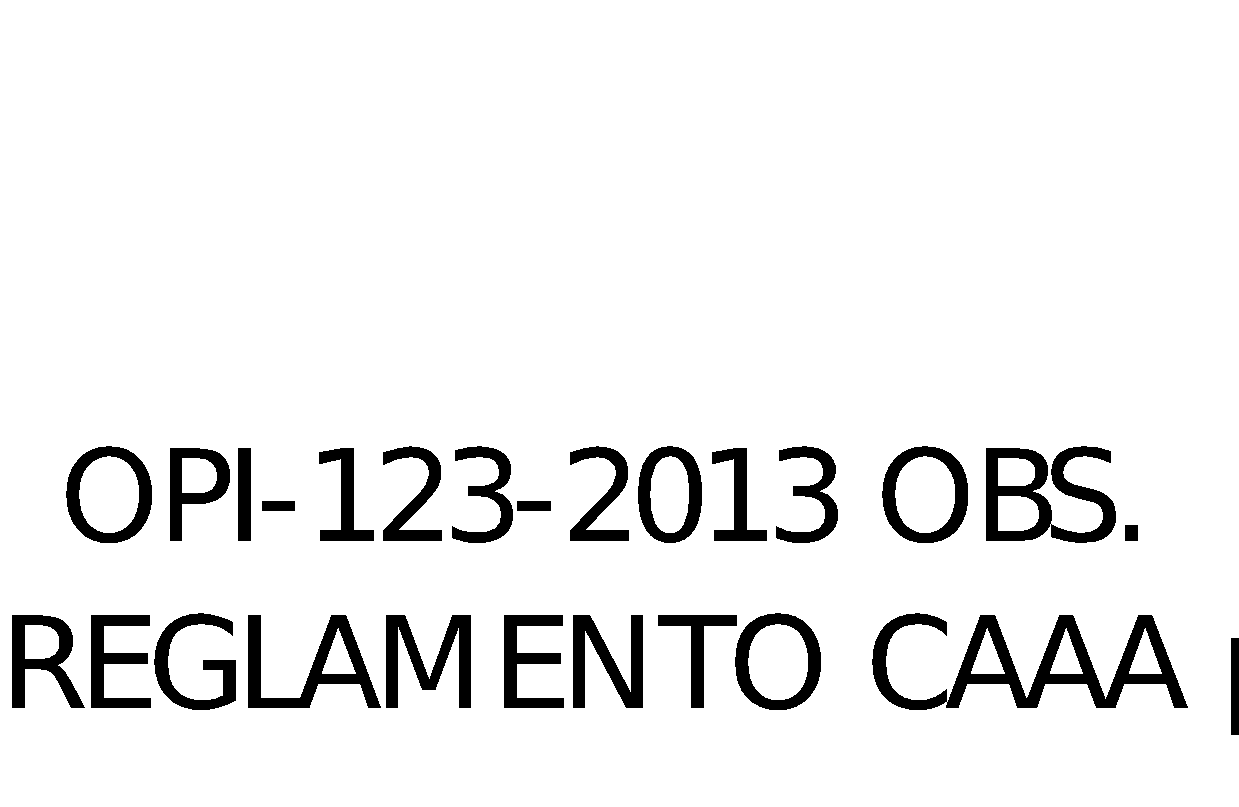 ANEXO 3OPI-197-2014MemorandoPara:		Dr. Julio C. Calvo Alvarado, Presidente  		Consejo Institucional De:		MAU. Tatiana Fernández Martín, Directora Oficina de Planificación InstitucionalFecha:	Miércoles 19 de marzo del 2014Asunto:	Retiro de la propuesta de modificación al “Reglamento de Carrera Administrativa y de Apoyo a  la Academia”La Oficina Planificación Institucional realizó el análisis correspondiente a la Propuesta de modificación al Reglamento de Carrera Administrativa y de Apoyo a  la Academia, producto del mismo se da lo siguiente:CONSIDERANDO QUE: Se recibe de la Presidenta la Comisión de Carrera Administrativa y de Apoyo a la Academia, Sra. Beatriz Bonilla B., la propuesta de modificación integral al Reglamento de Carrera Administrativa y de Apoyo a la Academia, mediante oficio CCAAA-13-2011, del 24 de octubre del 2011. Mediante oficio OPI-073-2012, con fecha 23 de marzo del 2012 se solicita a la Oficina de Asesoría Legal el dictamen respectivo en atención al Artículo 15 del Reglamento de Normalización del ITCR. Se recibe oficio AL-178-2012 de fecha 29 de marzo del año en curso, se recibe dictamen positivo por parte de la Oficina de Asesoría Legal al reglamento citado. Con fecha 24 de abril de los corrientes, se recibe oficio CCAAA-07-2012, en el cual la Sra. Beatriz Bonilla, en calidad de Presidenta de la Comisión de Carrera Administrativa y Apoyo a la Academia consulta sobre el estado de la revisión de la propuesta enviada a la Oficina de Planificación.Mediante oficio OPI-103-2012 del 7 de mayo del año en curso se indica a la Presidencia de la Comisión de Carrera Administrativa y Apoyo a la Academia, que dicho reglamento está en análisis por parte de esta Oficina. Del análisis realizado, se solicita  a la Dra. Hannia Rodríguez Mora, Directora del Departamento de Recursos Humanos, mediante Oficio OPI-147-2012 el respectivo dictamen al reglamento así como una proyección presupuestaria de la puesta en marcha del mismo. Se han enviado varios correos recordando a la Dirección del Departamento de Recursos Humanos, que tiene pendiente dicho dictamen, no obstante, a la fecha no ha ingresado. Además mediante oficio OPI-160-2012, del 5 de junio del 2012, esta Oficina devuelve la propuesta en mención a la Comisión para que proceda a revisar incongruencias tanto de forma como de fondo y que una vez que sean integradas remita nuevamente el documento a la OPI. Se recibe oficio CCAAA-16-2012, del 7 de noviembre del 2012, de la Presidenta de la Comisión de Carrera Administrativa y de Apoyo a la Academia, en el cual adjunta el documento que incluye las observaciones indicadas por esta Oficina. Se reitera la solicitud al Departamento de Recursos Humanos de la necesidad de contar con el respectivo dictamen de la proyección presupuestaria de la puesta en marcha de la propuesta a la luz de la negociación salarial firmada en el mes de octubre del 2012, enviando éste vía correo electrónico, observaciones de forma a la propuesta, sin embargo de la parte presupuestaria a la fecha no se han pronunciado. Se solicita criterio a la Auditoría Interna mediante oficio OPI-312-2012, del 4 de diciembre del 2012.Mediante oficio AUDI-AS-024-2012, la Auditoria Interna remite Informe de asesoría a esta Oficina respecto a la propuesta de modificación al Reglamento de Carrera Administrativa y de Apoyo a la Academia. La Oficina de Planificación envía mediante Oficio OPI-123-2013, del 12 de febrero del 2013, presenta las observaciones a la Propuesta ante el Consejo Institucional.Se recibe mediante Oficio CCAAA-03-2013, del 31 de mayo de 2013 suscrito por la Sra. Beatriz Bonilla, en calidad de Presidenta de la Comisión de Carrera Administrativa y Apoyo a la Academia, una nueva Propuesta de Modificación Integral al Reglamento de Carrera Administrativa y de Apoyo a la Academia.DEBIDO A LO ANTERIOR: La Oficina de Planificación Institucional solicita al Consejo Institucional retirar la propuesta de Modificación al Reglamento de Carrera Administrativa y de Apoyo a la Academia, enviado mediante Oficio OPI-123-2013 del 12 de febrero del mismo, para iniciar con el análisis de la nueva propuesta de Modificación Integral a dicho Reglamento.Quedo a su disposición para atender cualquier consulta al respecto.YMD/kac.	Sra. Beatriz Bonilla, CCAAAArchivoANEXO 4SCI-248-2014MemorandoLa Comisión de Planificación y Administración, en Reunión No.  571-2014, del 27 de marzo de 2014, conoció en el punto de correspondencia el oficio OPI-197-2014 “Reglamento de Carrera Administrativa y de Apoyo a la Academia”, donde se solicita la respectiva devolución.Por lo que, se procede a realizar la devolución de la propuesta respectiva.Agradezco su atención.AVC/krmcc:  Archivo      Consejo InstitucionalZ:\COMISIONES\COMISIONES PERMANENTES\COMISIÓN DE PLANIFICACION Y ADMINISTRACION\2014\MemosANEXO 5CCAAA-11-2014Memorando  Para: 		Dra. Hannia Rodríguez. DirectoraDepartamento de Recursos HumanosDe:		Sr. Mario A. Villalobos M., PresidenteComisión de Carrera Administrativa y de Apoyo a la AcademiaC. 		Oficina de Planificación Institucional		Auditoría Interna		Consejo InstitucionalFecha:		23 de mayo del 2014Asunto: 	Solicitud de aclaraciónDesde hace 4 años, la Comisión de Escalafón de Carrera Administrativa y de Apoyo a la Academia (CCAAA) ha trabajado en la elaboración de una propuesta de reforma integral al reglamento, basados en la versión vigente publicada en la gaceta 125 del 6 de junio del 2002 y disponible en la Web del TEC.Considerando que:En el TEC, una buena cantidad de funcionarios  se han trasladado al sistema de pensiones de la CCSS. La CCAAA debe actualizar el reglamento para homologar con los cambios que presenta el Nuevo Manual Descriptivo de Clases de Puestos, aprobado en marzo del 2004. Incorporar al sistema de reconocimientos las nuevas tareas que realizan los funcionarios del TEC. Eliminar del sistema de reconocimientos las funciones que han sido consideradas requisito para alguno de los puestos administrativos del TEC.La CCAAA procedió a realizar las consultas correspondientes con miras a una pronta aprobación y entrada en vigencia de la propuesta.Revisión filológica en la Escuela de Ciencias del Lenguaje. Se incorporaron las recomendaciones.Consulta a la Oficina de Asesoría Legal, no se presentaron observaciones a la propuesta.Consulta a la Oficina de Auditoría, se incorporaron todas las observaciones hechas por dicha oficina.Luego procedimos a enviar la Propuesta de Reforma Integral al Reglamento de Carrera Administrativa y de Apoyo a la Academia a la Oficina de Planificación, esta nos indicó  algunas observaciones las cuales también incorporamos.Esta reforma fue enviada al Consejo Institucional.Lamentablemente, al mismo tiempo que se realizaba este proceso, la AFITEC y la Administración estaban negociando la equiparación salarial con las otras universidades, esto interrumpió el proceso ya que esta negociación concluyó con la incorporación de nuevos porcentajes de reconocimiento salarial al reglamento, esta negociación nos dejó por fuera y atrasó nuestras pretensiones de reforma, tiempo después el Consejo Institucional envió nuevamente la propuesta a la Oficina de Planificación Institucional.Recientemente la OPI nos envía unas correcciones a la Propuesta de Reforma al Reglamento de Carrera Administrativa en un aspecto desconocido para la CCAAA, el manual de puestos había sufrido cambios, el 1 de julio y el 26 de noviembre del  2013, en el apartado de distribución de clases de puestos, quedando tres grupos, auxiliar, asistencial y técnico. Lo grave de esta situación es que la CCAAA estaba trabajando con la versión oficial publicada en el sitio web del Instituto, http://www.itcr.ac.cr/reglamentos/Consultas/consultarR1.asp?n=196,  en el espacio de los reglamentos, ahora nos dimos por enterados que hay publicadas  en la web del TEC dos versiones del reglamento de Carrera Administrativa y de Apoyo a la Academia, ambas tienen sendos errores, debido a que estos documentos no han sido actualizados y  han provocado grandes discusiones con funcionarios y funcionarias que nos apelan casos por errores como estos:Artículo 2 RequisitosArtículo 4 Funcionario/a Administrativo/aSe considera funcionario/a administrativo/a del Instituto a aquel/lla cuyo requisito es estar ubicado/a en las categorías salariales de la 1 a la 21.NIVEL	PASO 1   	PASO 2   	PASO 3   	PASO 4                  MAX.      	MAX.      	MAX.       	MAX.   1	  1.00		1.5		2         		2.5  2	  1.00		1.5		2         		2.5  3	  1.00		1.5		2         		2.5  4	  1.00		1.5		2         		2.5Así la situación, solicitamos vehementemente al Departamento de Recursos Humanos nos aclare esta situación para continuar los más pronto posible, con el proceso de modificación, actualización y mejoras al Reglamento de Carrera Administrativa y de Apoyo a la Academia.Gracias por su valiosa colaboración.ANEXO 6AUDI-092-2014MemorandoPara:		Dra. Hannia Rodríguez, Directora Departamento de Recursos HumanosDe:		Lic. Isidro Álvarez SalazarAuditor InternoFecha:		05 de junio de 2014Asunto: 	Seguimiento al oficio CCAAA-11-2014, referente a “Solicitud de aclaración”  Se acusa recibo de copia del oficio CCAAA-11-2014, de fecha 23 de mayo, recibido en esta oficina el 26 de mayo de 2014, suscrito por el señor Mario A. Villalobos M., Presidente de la Comisión de Carrera Administrativa y de Apoyo a la Academia.  En el oficio en mención, el señor Villalobos solicita al Departamento de Recursos Humanos una aclaración sobre algunos aspectos relacionados con el Reglamento de Escalafón de Carrera Administrativa y de Apoyo a la Academia.Es de interés para esta Auditoría Interna obtener copia de la respuesta que se ofrezca al señor Mario A. Villalobos, en atención a la solicitud planteada.AtentamenteIAS/arr• 	Consejo InstitucionalOficina de Planificación Institucional ArchivoRef./ Archivo GeneralANEXO 7VAD-396-2014MEMORANDOPARA:		Dr. Julio César Calvo Alvarado, Rector 	DE:	MBA. William Vives Brenes, Vicerrector 	Vicerrectoría de AdministraciónFECHA:      	16 de junio del 2014ASUNTO:	Equiparación Salarial 2014Anexo para trámite ante el Consejo de Rectoría y Consejo Institucional la propuesta de acuerdo en relación con equiparación salarial 2014.  Esta propuesta ha sido construida en conjunto con representantes de la AFITEC.El costo de la propuesta según información proporcionada por el Departamento de Recursos Humanos es el siguiente: Costo para el 2014, segundo semestreCarrera Administrativa y de Apoyo a la AcademiaPaso I : 	12% a 14%Paso II: 	24% a 28%Paso III: 	34% a 42%Paso IV: 	44% a 56%Costo Semestral: ₡52,804,905.51 Profesionales Categoría 23: 0.5% a la Base SalarialCosto Semestral: ₡46,904,173.76Profesionales Categoría 28 (Asociado): 5% a la Base Salarial y variar el porcentaje de Carrera a 40%Costo Semestral: ₡54,069,519.55  Profesionales Categoría 29 (Catedrático): 10% a la Base Salarial y variar el porcentaje de carrera a 65%.Costo Semestral: ₡78,748,099.74 COSTO TOTAL PROPUESTA (Semestral):  ₡232,526,698.56 Costo para el 2015 (anualizado)Agradezco su atención.WVB/gfmPROPUESTA DE ACUERDO PARA EQUIPARACIÓN SALARIAL 2014CONSIDERANDO QUE:En Octubre de 2013, se concluyó la negociación salarial para el 2014, entre la Administración y la representación de la AFITEC. En esa negociación se establecieron dos acuerdos principales:A. “La Administración en colaboración con la AFITEC se compromete a elaborar los estudios que permitan evidenciar las diferencias salariales entre el TEC y las otras universidades públicas, con la finalidad de crear un plan de mediano plazo, que permita disminuir las diferencias encontradas.Para la implementación del plan de equiparación la Administración ha reservado 300 millones para el año 2014. La reserva se aplicará a partir del 1 de julio del 2014.”B. Establecer los siguientes parámetros generales para la aplicación de los recursos de equiparación salarial:a) Favorecer el mayor número de trabajadores.b) Fortalecer el sistema de méritos, incluyendo acciones que faciliten el acceso.c) Fortalecer todas las bases salariales.En Abril de 2014, el Departamento de Recursos Humanos finaliza el estudio salarial, cuyo objetivo fue actualizar la comparación salarial entre el Instituto Tecnológico de Costa Rica y las Instituciones de Educación Superior Universitario Estatal (IESUE), realizada en julio 2012 con la aplicación de los aumentos salarial 2013-2014. En el Estudio de Equiparación Salarial realizado se concluye que: Las clases de puestos de las categorías de la 1 a la 16 en general se ubican en una segunda posición en comparación con los salarios de la UCR y sobre los de la UNA, sin contemplar el incentivo Carrera Administrativa y de Apoyo a la Academia.La incorporación de la carrera de apoyo a la academia y profesional como incentivo al mérito, beneficia en gran medida la posición que ocupa el TEC en comparación con las IESUE.Las clases de puestos de las categorías de la 1 a la 16 en general se ubican en una primera posición a partir de los 10 años en comparación con los salarios de la UCR considerando el incentivo salarial Carrera Administrativa y de Apoyo a la Academia.Las clases de puestos de las categorías profesionales (licenciados), en su mayoría se ubican en una segunda posición, superada por la UCR.La comparación salarial de los salarios compensados a los Profesores Asociados y Profesores Catedráticos, evidencian una diferencia negativa sustancial, en comparación con las otras Universidades, ubicando estos puestos en un tercer lugar de la comparación.Las clases de puestos directivos se ubican en una tercera posición siempre por debajo de la UCR y la UNA.Producto del proceso técnico y transparente de equiparación salarial realizado por la Administración y la AFITEC, se concluye de manera consensuada en las siguientes necesidades:Mantener actualizada la información sobre comparación de los salarios del ITCR respecto del sistema universitario estatal, con el objetivo de monitorear la evolución de los ajustes y las políticas salariales de las universidades; esto como criterio para las negociaciones salariales que corresponde llevar a cabo entre la Administración y la AFITEC, de manera que las diferencias salariales no se ensanchen en detrimento de la comunidad laboral institucional.Fortalecer los sistemas de reconocimiento de los méritos como la forma más efectiva de lograr los objetivos institucionales.  En este sentido,  es fundamental no solo hacer atractivo el reconocimiento salarial para que todos y todas las trabajadoras, sino también garantizar el acceso efectivo a este beneficio.  Existe acuerdo en la importancia de que los componentes a reconocer en cada uno de los sistemas de méritos, tengan una relación más directa con el quehacer y con los objetivos que debe alcanzar la institución.  Por ejemplo, las publicaciones en revistas indexadas o en el mejoramiento de la identidad institucional deben ser mayores.Como parte de la identidad institucional es fundamental promover la participación de los compañeros y compañeras en todos aquellos procesos y órganos institucionales que tienen una relación directa con la construcción de una visión compartida de institución. Existe preocupación sobre un acentuado desinterés de participar en la vida universitaria, lo cual afecta negativamente el logro de los objetivos. POR LO TANTO, SE ACUERDA:Solicitar al Consejo Institucional autorización para hacer uso de la Reserva para Equiparación Salarial incorporada en el Presupuesto Ordinario 2014.Proponer ante el Consejo Institucional una modificación al Artículo 87 del Reglamento del Sistema de Escalafón de Carrera Administrativa y de Apoyo a la Academia para que se lea de la siguiente forma:A cada uno de los pasos establecidos corresponde un porcentaje salarial de acuerdo con el siguiente cuadro:Incluir un ajuste salarial del 0.50% a la base salarial de la categoría 23, vigente al 30 de junio de 2014, a partir del 01 de julio de 2014.Proponer ante el Consejo Institucional una modificación al Artículo 84 del Reglamento de Carrera Profesional del Instituto Tecnológico de Costa Rica para disminuir los siguientes porcentajes:Para que se lea de la siguiente forma:A cada una de las categorías establecidas corresponde un porcentaje salarial de acuerdo con la siguiente Tabla:TABLA No. 6Retribución por categoríaLo anterior para que rija a partir del 01 de Julio de 2014.Modificar el artículo 85 para que se lea de la siguiente maneraArtículo 85 Pasos o reconocimientos intermediosSe establece los siguientes pasos intermedios a las categorías profesionales:Entre la categoría de Instructor/a-Profesional 1 y Profesor/a Adjunto/a.-Profesional 2 se introduce un reconocimiento, el cual se logra al completar la mitad del tiempo y del puntaje requerido para el cambio de categoría. Se pagará el 50 % del monto correspondiente al reconocimiento salarial de la categoría 2, es decir, un 10 % de la base salarial.De Profesor/a Adjunto/a-Profesional 2 a Profesor/a Asociado/a-Profesional 3, se introduce un reconocimiento intermedio, el cual se logra al completar la mitad del tiempo y del puntaje requerido para esa categoría. Se reconocerá salarialmente un 10% del salario base del pago correspondiente a esa categoría.Para pasar de Profesor/a Asociado/a-Profesional 3 a Catedrático/a-Profesional 4 se establecen un reconocimiento intermedio, el cual se logra al completar la mitad del tiempo y del puntaje requerido para ascender a Catedrático/a-Profesional 4.                                Se reconocerá salarialmente un 10% del salario base del pago correspondiente a esa categoría.TABLA No. 7PASO INTERMEDIOS* Porcentaje sobre salario base.Final: Ascenso a la categoría correspondienteTrasladar como parte de la Base Salarial de las categorías 28 y 29, el porcentaje nominal disminuido en el punto anterior a las bases salariales vigentes al 30 de junio de 2014, para aplicar a partir del 01 de julio de 2014. Según el siguiente detalle:ANEXO 8VAD-431-2014MEMORANDOLa Vicerrectoría de Administración ha elaborado la propuesta de equiparación salarial en conjunto con la AFITEC (se anexa), producto de este trabajo se presentó ante el Consejo de Rectoría del lunes 16 de junio del 2014 y fue avalada para su presentación ante el Consejo Institucional para su aprobación pues requiere cambios en reglamentos. Por esta razón se requiere hacer el trámite correspondiente para la modificación de reglamentos y los dictámenes de la Oficina de Planificación Institucional y de la Oficina de Asesoría Legal, con respecto a lo siguiente:REGLAMENTO DE CARRERA PROFESIONAL DEL INSTITUTO TECNOLOGICO DE COSTA RICA Y SUS REFORMASArtículo 84Artículo 85REGLAMENTO DEL SISTEMA DE ESCALAFÓN DE CARRERA ADMINISTRATIVA Y DE APOYO A LA ACADEMIAArtículo 87SE PROPONE:Modificar los Reglamentos de Carrera Profesional del Instituto Tecnológico de Costa Rica y sus Reformas en sus Artículos 84 y 85 y Reglamento del Sistema de Escalafón de Carrera Administrativa y de Apoyo a la Academia en su Artículo 87 para que se lean de la siguiente manera:REGLAMENTO DE CARRERA PROFESIONAL DEL INSTITUTO TECNOLOGICO DE COSTA RICA Y SUS REFORMASArtículo 84. 	Remuneración por categoríaA cada una de las categorías establecidas corresponde un porcentaje salarial de acuerdo con la siguiente Tabla:TABLA No. 6Retribución por categoríaArtículo 85. Pasos o reconocimientos intermediosSe establece los siguientes pasos intermedios a las categorías profesionales:Entre la categoría de Instructor/a-Profesional 1 y                                Profesor/a Adjunto/a.-Profesional 2 se introduce un reconocimiento, el cual se logra al completar la mitad del tiempo y del puntaje requerido para el cambio de categoría. Se pagará el 50 % del monto correspondiente al reconocimiento salarial de la categoría 2, es decir, un 10 % de la base salarial.De Profesor/a Adjunto/a-Profesional 2 a Profesor/a Asociado/a-Profesional 3, se introduce un reconocimiento intermedio, el cual se logra al completar la mitad del tiempo y del puntaje requerido para esa categoría. Se reconocerá salarialmente un 10% del salario base del pago correspondiente a esa categoría.Para pasar de Profesor/a Asociado/a-Profesional 3 a Catedrático/a-Profesional 4 se establecen un reconocimiento intermedio, el cual se logra al completar la mitad del tiempo y del puntaje requerido para ascender a Catedrático/a-Profesional 4. Se reconocerá salarialmente un 10% del salario base del pago correspondiente a esa categoría.TABLA No. 7PASOS INTERMEDIOS* Porcentaje sobre salario base.Final: Ascenso a la categoría correspondienteREGLAMENTO DEL SISTEMA DE ESCALAFÓN DE CARRERA ADMINISTRATIVA Y DE APOYO A LA ACADEMIAArtículo 87 Porcentaje salarial por categoríaA cada uno de los pasos establecidos corresponde un porcentaje salarial de acuerdo con el siguiente cuadro:Las modificaciones reglamentarias rigen a partir del 1 de julio del 2014.Agradezco su atención.WVB/gfm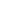 	Dr. Julio César Calvo Alvarado, Rector 		Dra. Hannia Rodríguez Mora, Directora del Departamento de Recursos Humanos  ANEXO 9SCI-450-2014MemorandoLa Comisión de Planificación y Administración, en Reunión No.  581-2014, del 19 de junio de 2014, conoció en el punto de correspondencia el oficio R-554-2014, en el cual se remite la Propuesta de “Equiparación Salarial”.Ya que dicha propuesta modifica artículos del Reglamento del Sistema de Escalafón de Carrera Administrativa y de Apoyo a la Academia y del Reglamento de Carrera Profesional del Instituto Tecnológico de Costa Rica, se solicita que se siga el procedimiento correspondiente ante la Oficina de Planificación Institucional para la modificación de un reglamento.Con respecto al Fondo de la propuesta la Comisión de Planificación y Administración está en completo acuerdo con la misma y da su aval para que inicie el trámite de modificación de los reglamentos anteriormente citados.Por lo tanto, se solicita a su persona seguir el trámite correspondiente, con el fin de agilizar la respectiva aprobación de dicha propuesta.Agradezco su atención.AVC/krmcc:  	MAU. Tatiana Fernández, Directora Oficina de Planificación Institucional	ArchivoConsejo InstitucionalZ:\COMISIONES\COMISIONES PERMANENTES\COMISIÓN DE PLANIFICACION Y ADMINISTRACION\2014\MemosANEXO 10R-622-2014MEMORANDOPARA:        MAU. Tatiana Fernández Martí, Directora                   Oficina de Planificación InstitucionalDE:	  Licda. Sonia Astúa Fernández,  	  Asesora de Rectoría FECHA:      27 de junio del 2014ASUNTO:   Modificación de ReglamentosEn atención al oficio SCI-450-2014, recibido el día 26 de junio, con copia a su oficina,  mediante el cual el Ing. Alexander Valerín, Coordinador de la Comisión de Planificación y Administración, informa sobre el recibo y análisis de la propuesta de “Equiparación Salarial”, y dado que dicha propuesta modifica artículos del Reglamento del Sistema de Escalafón de Carrera Administrativa y de Apoyo a la Academia y del Reglamento de Carrera Profesional, y que se cuenta con el aval de esta Comisión para que se inicie el trámite de modificación de los reglamentos, se le solicita proceder como corresponde para atender este asunto en el menor tiempo posible.Agradezco su atención.Saludos/SMAF   Comisión de Planificación y Administración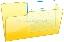 Ref.:  R-622-2014  Modificación de Reglamento del Sistema de Escalafón de Carrera Administrativa y de Apoyo a la Academia y del Reglamento de Carrera ProfesionalANEXO 11Asesoría Legal-361-2014MemorandoPARA:	  MBA. William Vives Brenes, Vicerrector	  Vicerrectoría de AdministraciónDE:	  M.Sc. Grettel Ortíz Álvarez, Directora	   Asesoría LegalFECHA:	   16 de julio del 2014ASUNTO:	   Referencia oficio V.AD-431-2014De acuerdo a su solicitud, se procedió a la revisión de la propuesta para modificar los artículos 84 y 85 del Reglamento de Carrera Profesional y artículo 87 del Reglamento del Sistema de Escalafón de Carrera Administrativa y de Apoyo a la Academia.  Sobre lo anterior, esta oficina considera que tal como se especifica en el párrafo segundo del artículo 85 del Reglamento de Carrera Profesional, y que dice textualmente: "Se pagará el 50% del monto correspondiente al reconocimiento salarial de la categoría 2,…" debería también especificarse o definirse ese porcentaje en los párrafos tercero y cuarto del mismo numeral, lo anterior para que guarde uniformidad con lo explícito en ese párrafo segundo. Por lo demás, se considera que lo que se pretende modificar viene a repercutir de manera positiva en los trabajadores de esta institución, no obstante será competencia de otras instancias valorar la afectación económica para el ITCR.Cordialmente.GOA/sgaElaborado por: Licda. Sandra Rojas RojasC.c.: Dr. Julio César Calvo Alvarado, Rector        MBA. Harold Blanco, Director Departamento de Recursos HumanosRef.: Sobre equiparación salarial                                         ✦Apartado 159-7050 Cartago Costa Rica ✦ANEXO 12RH-951-2014MemorandoPARA: 	Máster Yafany Monge D’Avanzo, Coordinadora  		Unidad Especializada de Control Interno Oficina de Planificación InstitucionalDE: 		MBA. Harold Blanco Leitón, Director		Departamento de Recursos HumanosASUNTO: 	Dictamen sobre “Modificación al art. 87 del Reglamento del Sistemas de Escalafón Carrera Administrativa y Apoyo a la Academia y Modificación al Reglamento de Carrera Profesional, Artículos 84 y 85”FECHA:          17 de Julio de 2014En respuesta al oficio OPI-525-2014, adjunto el dictamen técnico realizado por el Departamento de Recursos Humanos sobre el costo de la propuesta “Modificación de los artículos 87 del Reglamento del Sistemas de Escalafón de Carrera Administrativa y Apoyo a la Academia y 84 y 85 del Reglamento de Carrera Profesional”. Costo para el 2014, segundo semestreCarrera Administrativa y de Apoyo a la AcademiaPaso I: 	12% a 14%Paso II: 	24% a 28%Paso III: 	34% a 42%Paso IV: 	44% a 56%Costo Semestral: ₡52,804,905.51 Profesionales Categoría 23: 0.5% a la Base SalarialCosto Semestral: ₡46,904,173.76Profesionales Categoría 28 (Asociado): 5% a la Base Salarial y variar el porcentaje de Carrera a 40%Costo Semestral: ₡54,069,519.55  Profesionales Categoría 29 (Catedrático): 10% a la Base Salarial y variar el porcentaje de carrera a 65%.Costo Semestral: ₡78,748,099.74 COSTO TOTAL PROPUESTA (Semestral):  ₡232,526,698.56 Costo para el 2015 (anualizado)Con gusto el MBA. Nelson Ortega Jimenez atenderá cualquier consulta adicional al respecto en la extensión telefónica 2078 o al correo electrónico nortega@itcr.ac.cr.Cc:MBA. William Vives Brenes. VicerrectorVicerrectoría de AdministraciónArchivoANEXO 13OPI-525-2014MEMORANDOPara:		Máster Harold Blanco Leitón, Director     		Departamento de Recursos Humanos 		Instituto Tecnológico de Costa RicaDe:		Máster Yafany Monge D’Avanzo, Coordinadora  		Unidad Especializada de Control Interno Oficina de Planificación Institucional Fecha:		17 de julio de 2014 Asunto:	Solicitud de dictamen “Modificación al art. 87 del Reglamento del Sistemas de Escalafón Carrera Administrativa y Apoyo a la Academia y Modificación al Reglamento de Carrera Profesional, Artículos 84 y 85”En atención al oficio R-622-2014, con fecha 27 de junio del 2014, el cual adjunto, se solicita por parte de su dependencia el respectivo dictamen técnico en relación con la sostenibilidad de la modificación propuesta, la cual modifica los artículos 87 del Reglamento del Sistemas de Escalafón de Carrera Administrativa y Apoyo a la Academia y 84 y 85 del Reglamento de Carrera Profesional. Adicionalmente, se solicitó mediante oficio OPI-239-2014 del 8 de abril del 2014, el criterio técnico sobre la reforma integral del Reglamento del Sistemas de Escalafón de Carrea Administrativa y Apoyo a la Academia que incluye el art. 87 presentado actualmente para modificación. Quedo a su disposición para atender cualquier consulta.Adjunto: 	Lo indicadoYMD/jzci:	ArchivoANEXO 14VAD-493-2014MEMORANDOPARA:		MAU. Tatiana Fernández Martín, Directora 		Oficina de Planificación Institucional  		MSc. Grettel Ortiz Álvarez, Directora 		Oficina de Asesoría Legal DE:	MBA. William Vives Brenes, Vicerrector   	Vicerrectoría de AdministraciónFECHA:      	22 de julio del 2014ASUNTO:	Equiparación Salarial 2014 En relación con los memorandos VAD-431-2014 y Asesoría Legal-361-2014, le indico que el grupo de trabajo que redactó la propuesta de equiparación salarial para el año 2014, consideró innecesario dejar explicito los porcentajes en la propuesta de redacción del artículo 85 y solo referirse al porcentaje de reconocimiento en cada paso intermedio, por lo tanto y en atención a la observación que hace la Asesoría Legal se propone la siguiente redacción para el artículo 85 del Reglamento de Carrera Profesional del Instituto Tecnológico de Costa Rica y sus Reformas:Artículo 85. Pasos o reconocimientos intermediosSe establece los siguientes pasos intermedios a las categorías profesionales:Entre la categoría de Instructor(a)-Profesional 1 y Profesor(a) Adjunto(a)-Profesional 2 se introduce un reconocimiento, el cual se logra al completar la mitad del tiempo y del puntaje requerido para el cambio de categoría.  Se reconocerá un 10% del salario base del pago correspondiente a esa categoríaDe Profesor/a Adjunto/a-Profesional 2 a Profesor/a Asociado/a-Profesional 3, se introduce un reconocimiento intermedio, el cual se logra al completar la mitad del tiempo y del puntaje requerido para esa categoría. Se reconocerá salarialmente un 10% del salario base del pago correspondiente a esa categoría.Para pasar de Profesor/a Asociado/a-Profesional 3 a Catedrático/a-Profesional 4 se establecen un reconocimiento intermedio, el cual se logra al completar la mitad del tiempo y del puntaje requerido para ascender a Catedrático/a-Profesional 4. Se reconocerá salarialmente un 10% del salario base del pago correspondiente a esa categoría.TABLA No. 7PASOS INTERMEDIOS* Porcentaje sobre salario base.Final: Ascenso a la categoría correspondienteAgradezco su atención.WVB/gfm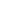 	Dr. Celso Vargas Elizondo, Secretario General Asociación de Funcionarios del ITCR	MAE. Nelson Ortega Jiménez,  Coordinador de la Unidad de Estudios y Remuneraciones ANEXO 15OPI-537-2014MEMORANDOPara:		Lic. Isidro Álvarez Salazar, Auditor     		Auditoría Interna 		Instituto Tecnológico de Costa RicaDe:		MAU. Tatiana Fernández Martín, Directora Oficina de Planificación Institucional Fecha:		24 de julio de 2014 Asunto:	Solicitud de dictamen “Modificación al art. 87 del Reglamento del Sistemas de Escalafón Carrera Administrativa y Apoyo a la Academia y Modificación al Reglamento de Carrera Profesional, Artículos 84 y 85”En atención al oficio R-622-2014, con fecha 27 de junio del 2014, el cual adjunto, se solicita por parte de su dependencia el respectivo dictamen respecto a la propuesta presentada por el Vicerrector de Administración, la cual modifica los artículos 87 del Reglamento del Sistemas de Escalafón de Carrera Administrativa y Apoyo a la Academia y 84 y 85 del Reglamento de Carrera Profesional. Adicionalmente, se adjunta el dictamen emitido por la Asesoría Legal y del Departamento de Recursos Humanos, esta última sobre la sostenibilidad presupuestaria de la modificación propuesta. Quedo a su disposición para atender cualquier consulta.Adjunto: 	Lo indicadoYMD/jzci:	ArchivoModificación a los artículos: 87 del Reglamento del Sistemas de Escalafón de Carrera Administrativa y Apoyo a la Academia y 84 y 85 del Reglamento de Carrera ProfesionalElaborado por: Licda. Jenny Zúñiga Valverde, Oficina de Planificación Antecedentes: Que entre la Administración y el Sindicato, el 14 de octubre del 2013, se llevó a cabo la Negociación Salarial para el 2014, el cual dice: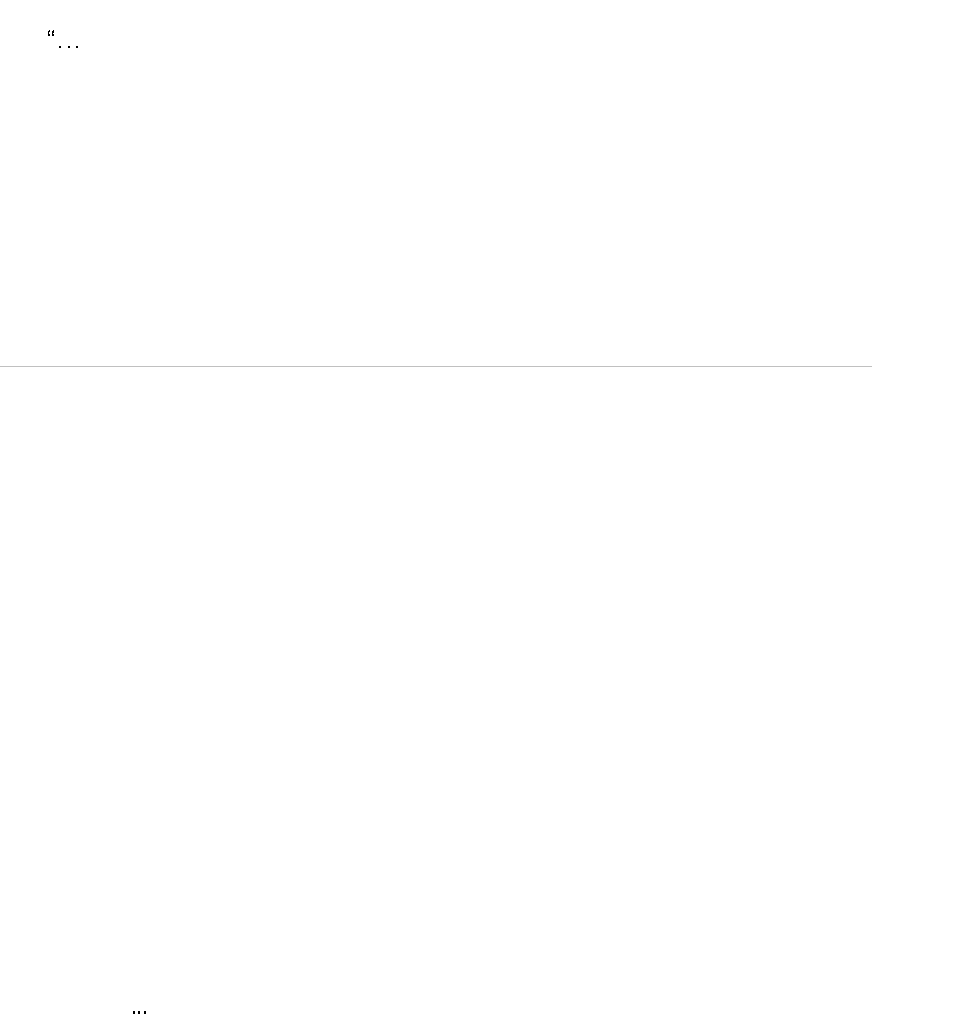 …”Que se recibe copia del oficio SCI-450-2014, del Ing. Alexander Valerín, Coordinador de la Comisión de Planificación y Administración, en el cual informa que la Comisión está en completo acuerdo con el fondo de la propuesta y da el aval respectivo para iniciar el trámite de modificación de los artículos 87 del Reglamento del Sistemas de Escalafón de Carrera Administrativa y Apoyo a la Academia y 84 y 85 del Reglamento de Carrera Profesional.Se recibe oficio R-622-2014, del 27 de junio del 2014, en el cual la Licda. Sonia Astúa F., en calidad de Asesora de Rectoría, solicita dictamen por parte de la Oficina de Planificación Institucional a los artículos 87 del Reglamento del Sistemas de Escalafón de Carrera Administrativa y Apoyo a la Academia y 84 y 85 del Reglamento de Carrera Profesional, producto de la propuesta presentada al Consejo Institucional sobre “Equiparación Salarial”. Mediante AL-361-2014, del 16 de julio de los corrientes, la Directora de la Asesoría Legal, MSc. Grettel Ortíz, indica “…lo que se pretende modificar viene a repercutir de manera positiva en los trabajadores de esta institución, no obstante será competencia de otras instancias valorar la afectación económica para el ITCR”Que la propuesta de modificación a los artículos 87 del Reglamento del Sistemas de Escalafón de Carrera Administrativa y Apoyo a la Academia y 84 y 85 del Reglamento de Carrera Profesional, modifican lo relacionado con la retribución por categoría. Que el Consejo Institucional en la Sesión No. 2822 Artículo 12, del 05 de junio de 2013, “Solicitud de Información para atender Propuesta de Modificación del Artículo 87 del Reglamento del Sistema de Escalafón de Carrera Administrativa y de Apoyo a la Academia”, en el inciso c) indicó:  “c. Recordar a la Administración y la Asociación de Funcionarios que en una negociación salarial no se debe remediar un problema de salarios con la modificación de un  reglamento de incentivos, ya que tienen objetivos diferentes, además es una transgresión al órgano convencional y a la competencia que le corresponde al Consejo Institucional.”No obstante Este órgano en la Sesión N o. 2827 Artículo 10, del 26 de junio de 2013. Modificación del acuerdo del Consejo Institucional de la Sesión Extraordinaria No. 2826, artículo 1 “Autorización de uso de Reserva Salarial para atender parcialmente el ajuste del segundo semestre del año 2013”, autoriza a la Administración, elaborar de acuerdo con el Reglamento de Normalización, la propuesta de Modificación al Reglamento de Carrera Profesional del ITCR, que contemple los cambios derivados de la Negociación Salarial.Que mediante oficio OPI-525-2014, se solicita al Director del Departamento de Recursos Humanos, MBA. Harold Blanco L., dictamen técnico en relación con la sostenibilidad financiera a largo plazo de la modificación propuesta a los reglamentos antes citados, dado que los porcentajes aumentan sustancialmente. Se recibe el oficio RH-951-2014 suscrito por el MBA. Harold Blanco L., Director del Departamento de Recursos Humanos, del 17 de julio del año en curso, en el cual remite dictamen técnico sobre el costo de la modificación de los artículos de los reglamentos propuesta para el segundo semestre del 2014, siendo para el Reglamento de CAAA un costo semestral de ¢52.804.905,51 y para el de Carrera Profesional de un costo por semestre de ¢132.817.619,29, más el 0.5%,  a la base salarial a los profesionales categoría 23, para un monto semestral de ¢46,904,173.76, para un gran total de ¢232.526.698.56, no obstante no se indica si la misma es sostenible en el largo plazo. Asimismo, no se presentan escenarios o proyección en relación con el ingreso de más población al Sistema. Mediante correo electrónico se solicita al MBA. Harold Blanco L., Director del Departamento de Recursos Humanos, la ampliación del informe técnico para que este incorpore lo referente a la sostenibilidad financiera a largo plazo de la propuesta. Que el MBA William Vives B., en calidad de Vicerrector de Administración, mediante oficio VAD-493-2014, con fecha 22 de julio del 2014, indica que a raíz de la observación realizada por la Asesoría Legal respecto a la modificación del Art. 85 del Reglamento de Carrera Profesional “pasos o reconocimientos intermedios” la comisión redactora consideró innecesario dejar explicito los porcentajes en la propuesta y por tanto son eliminados de la misma, para ello y en atención a la observación realizada por la Asesoría Legal propone una nueva redacción, la cual dice: 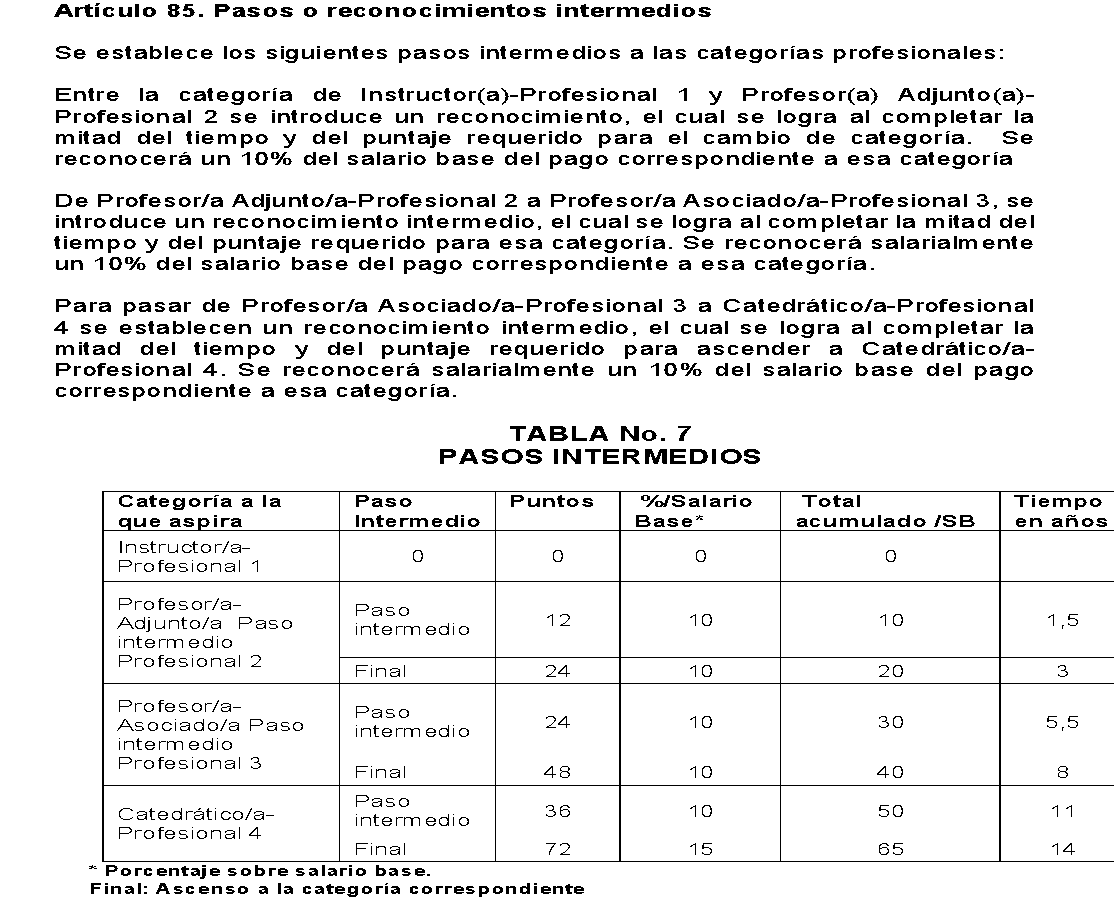 Mediante oficio RH-968-2014, con fecha de recibo 23 de julio del 2014, el MBA. Harold Blanco, Director del Departamento de Recursos Humanos, afirma que “los recursos para atender la modificación en los años 2014 y 2015 están siendo  considerados y que el compromiso adicional que debe reservarse es manejable para la institución, pero que sin embargo estará en función del manejo integral de los recursos (plazas nuevas, reajustes salariales, otros) que realice la administración”Observaciones a la propuesta: Sobre la Negociación Salarial para el 2014La propuesta presentada por el Vicerrector de Administración Máster William Vives, para modificar los artículos 87 del Reglamento del Sistemas de Escalafón de Carrera Administrativa y Apoyo a la Academia y 84 y 85 del Reglamento de Carrera Profesional, la sustenta en el punto 4, inciso B, que dice: “Fortalecer los sistemas de reconocimiento de los méritos como la forma más efectiva de lograr los objetivos institucionales.  En este sentido,  es fundamental no solo hacer atractivo el reconocimiento salarial para que todos y todas las trabajadoras, sino también garantizar el acceso efectivo a este beneficio.  Existe acuerdo en la importancia de que los componentes a reconocer en cada uno de los sistemas de méritos, tengan una relación más directa con el quehacer y con los objetivos que debe alcanzar la institución.  Por ejemplo, las publicaciones en revistas indexadas o en el mejoramiento de la identidad institucional deben ser mayores.” (Lo subrayado es suplido)Sobre la competencia Se considera que en la propuesta presentada por la Administración de Equiparación Salarial, se trasgrede el inciso c, del acuerdo tomado por el Consejo Institucional en la Sesión No. 2822 Artículo 12, del 05 de junio de 2013, sobre la competencia por parte de la Administración de comprometer recursos y producto de ello, reformas reglamentarias. De la sostenibilidad financiera de la propuesta de modificar los artículos 87 del Reglamento del Sistemas de Escalafón de Carrera Administrativa y Apoyo a la Academia y 84 y 85 del Reglamento de Carrera ProfesionalDe acuerdo con lo indicado por el Vicerrector de Administración y según el criterio técnico del Departamento de Recursos Humanos sobre la viabilidad presupuestaria por parte de la administración para hacer frente a la propuesta de modificación de los artículos supra citados, ésta Oficina no presenta observaciones a la misma, sin embargo se considera que debe ser analizado por este órgano lo referente a la sostenibilidad de dicha modificación en el tiempo.COMPARATIVOANEXO 16OPI-552-2014MEMORANDOPara:		Lic. Isidro Álvarez Salazar, Auditor		Auditoría Interna 		Instituto Tecnológico de Costa RicaDe:		MAE. Yaffany Monge D’Avanzo, Coordinadora Unidad Especializada de Control Interno Fecha:		29 de julio de 2014 Asunto:	Adenda al Oficio OPI-537-2014 “Solicitud de dictamen “Modificación al art. 87 del Reglamento del Sistemas de Escalafón Carrera Administrativa y Apoyo a la Academia y Modificación al Reglamento de Carrera Profesional, Artículos 84 y 85”Mediante oficio OPI-537-2014, del 24 de julio de los corrientes, se solicita el dictamen a la Modificación al art. 87 del Reglamento del Sistemas de Escalafón Carrera Administrativa y Apoyo a la Academia y Modificación al Reglamento de Carrera Profesional, Artículos 84 y 85 . Es importante indicar que esta Oficina basa el análisis sobre el oficio VAD-431-2014 del 19 de junio del 2014 y VAD-493-2014 del 22 de julio de 2014.Seguidamente se presenta la propuesta en tres columnas, siendo la primera el reglamento vigente, en la segunda la propuesta presentada por el Vicerrector de Administración, MBA. William Vives y en la tercera las observaciones de la Oficina de Planificación.  Es importante indicar que no se presenta por parte de la OPI observaciones en lo que respecta a la parte presupuestaria, en razón de que no es competencia nuestra.  Para la redacción del Artículo 87 del Reglamento del Sistemas de Escalafón Carrera Administrativa y Apoyo a la Academia, se presenta la siguiente propuesta, para que se lea: “paso I, paso II…” en lugar de”1, 2, y siguientes”.Quedo a su disposición para atender cualquier consulta.YMD/jzci:	ArchivoANEXO 17AUDI-AS-014-2014MemorandoPara:		MAU. Tatiana Fernández M., Directora Oficina de Planificación InstitucionalDe:		Lic. Isidro Álvarez SalazarAuditor InternoFecha:		07 de agosto de 2014Asunto: 	Informe de Asesoría AUDI-AS-014-2014 “Observaciones sobre la propuesta de Modificación al artículo 87 del Reglamento del Sistema de Escalafón de Carrera Administrativa y Apoyo a la Academia del ITCR y artículos 84 y 85 del Reglamento de Carrera Profesional del ITCR”En atención a la solicitud planteada mediante memorando OPI-537-2014, del 24 de julio de 2014, suscrito por la MAU. Tatiana Fernández Martín, Directora de la Oficina de Planificación Institucional y adenda OPI-152-2014, del 29 de julio de 2014, suscrito por la MAE Yaffany Monge D’Avanzo, Coordinadora de la Unidad Especializada de Control Interno, con el propósito de asesorar a la Administración en la toma de decisiones, se preparó el presente informe de asesoría, según las competencias otorgadas por el inciso d), artículo 22, de  la Ley General de Control Interno No. 8292 y por lo dispuesto en el Reglamento de Normalización Institucional, artículo 09. El propósito de este informe de asesoría es brindar criterio en relación con la propuesta de modificación al artículo 87 del “Reglamento del Sistema de Escalafón de Carrera Administrativa y Apoyo a la Academia” y artículos 84 y 85 del “Reglamento de Carrera Profesional del ITCR”.En la elaboración de este informe se atendieron razonablemente las normas contenidas en el Manual de Normas Generales de Auditoría para el Sector Público, así como las Normas para el Ejercicio de la Auditoría Interna en el Sector Público.  Además, se consideró la aplicación de los criterios técnicos establecidos en la Ley General de Control Interno, No. 8292 y en las Normas de Control Interno para el Sector Público.Objetivo de la propuestaLa propuesta consiste en modificar los artículos 87 del Reglamento del Sistema de Escalafón de Carrera Administrativa y Apoyo a la Academia del ITCR y 84 y 85 del Reglamento de Carrera Profesional del ITCR, de manera que se aumenten o disminuyan los porcentajes salariales reconocidos por categoría según se detalla:Artículo 87 del Reglamento del Sistema de Escalafón de Carrera Administrativa:Artículo 84 del Reglamento de Carrera Profesional del ITCR: Artículo 85 del Reglamento Carrera Profesional del ITCR:De la lectura del oficio OPI-537-2014, del 24 de julio de 2014, se desprende una modificación en la redacción al artículo 85 “Pasos o reconocimientos intermedios, del Reglamento Carrera Profesional del ITCR, que pretende suprimir las siguientes líneas de ese artículo:Antecedentes      2.1.	Sobre el acuerdo de equiparación salarialEl acuerdo de la negociación salarial aprobada para el año 2014 establece en el punto “II” “En procura de la equiparación salarial con otras universidades públicas: …“Inciso 4. La Administración en colaboración con la AFITEC, se compromete a elaborar los estudios que permitan evidenciar las diferencias salariales entre el TEC y las otras universidades públicas, con la finalidad de crear un plan de mediano plazo, que permita disminuir las diferencias encontradas”.Al respecto, se conoce el oficio VAD-396-2014, del 16 de junio de 2014, mediante el cual se presenta a la Rectoría un anexo para trámite ante el Consejo de Rectoría y Consejo Institucional que refiere a la “Propuesta de acuerdo para equiparación  salarial 2014”, que incluye autorización para uso de la reserva presupuestaria para equiparación salarial, propuesta de modificación al artículo 87 del Reglamento de Sistema de Escalafón de Carrera Administrativa y de Apoyo a la Academia, ajuste a la base salarial de la categoría 23,  Modificación al artículo 84 y 85 del Reglamento de Carrera Profesional del ITCR, y trasladar a la base salarial de las categorías 28 y 29, según la disminución planteada en el artículo 84 del Reglamento ya citado.2.2.	Sobre las disposiciones de la Segunda Convención Colectiva de Trabajo y sus Reformas, del ITCR La Segunda Convención Colectiva de Trabajo y sus Reformas del ITCR establece sobre el tema lo siguiente:Artículo 20:“Todo incremento salarial general para los trabajadores, ya sea éste a la base o como sobresueldo, deberá ser negociado y pactado con el titular de la presente Convención Colectiva de Trabajo, y mediante los procedimientos que aquí se establecen.El Instituto y la AFITEC negociarán salarios ordinariamente en el mes de setiembre de cada año. La entrada en vigencia del aumento salarial acordado en ningún caso será posterior al 1 de enero del año siguiente.Durante la negociación salarial anual se establecerán los parámetros que definirán la necesidad de una nueva negociación durante el mismo período. Artículo 21 “El Instituto mantendrá una política de salarios que se regirá por los siguientes elementos:a…. ch. Equiparación con los otros salarios de las otras instituciones de Educación Superior Estatales.…Las partes se comprometen a asumir su responsabilidad para el logro del presupuesto adecuado y para que se atiendan prioritariamente los incrementos salariales correspondientes siempre y cuando se garanticen los gastos de operación necesarios para el normal funcionamiento de la Institución.”Artículo 45“El Instituto mantendrá sistemas de carrera para los trabajadores profesionales y no profesionales basados en la evaluación del mérito, cuya finalidad será promover la superación del personal y contemplará incentivos para los trabajadores.”2.3. Sobre las funciones del Consejo InstitucionalDe acuerdo con el artículo 18 del Estatuto Orgánico, son funciones del Consejo  Institucional,  entre otras, las siguientes:“…f. Aprobar, promulgar y modificar los reglamentos generales necesarios para el funcionamiento del Instituto, así como los suyos propios, excepto aquellos que regulen el funcionamiento de la Asamblea Institucional Representativa y del Congreso Institucional…k. Velar por el trato justo a todos los miembros de la comunidad del Instituto…u. Resolver sobre lo no previsto en este Estatuto Orgánico y ejercer otras funciones necesarias para la buena marcha de la Institución no atribuidas a ningún otro órgano.”ObservacionesDesde el punto de vista de normalización institucional la propuesta de modificación a los artículos 87 del Reglamento del Sistema de Escalafón de Carrera Administrativa y Apoyo a la Academia del ITCR y 84 y 85 del Reglamento de Carrera Profesional del ITCR, atienden el procedimiento establecido para su tramitación.No se hacen observaciones a los porcentajes sugeridos y a la redacción de forma incluidos en la propuesta de modificación de los reglamentos citados, pues se considera que la Administración determinó los porcentajes propuestos con base en los estudios que más adelante se señalan y que son de su entera responsabilidad. En lo referente al artículo 85, no implica modificaciones de fondo al régimen. No obstante, se plantean las siguientes observaciones específicas, en atención a las Normas de Control Interno para el Sector Público  que señalan:	“4.4.1 Documentación y registro de la gestión institucional	El jerarca y los titulares subordinados, según sus competencias, deben establecer las medidas pertinentes para que los actos de la gestión institucional, sus resultados y otros eventos relevantes, se  registren y documenten en el lapso adecuado y conveniente, y se garanticen razonablemente la confidencialidad y el acceso a la información pública, según corresponda “.3.1 Sobre el origen de la propuesta de modificaciónLa propuesta de modificación presentada tiene su origen en el acuerdo de negociación salarial suscrito entre la Rectoría y la Asociación de Funcionarios del Instituto Tecnológico de Costa Rica (AFITEC) para el 2014, por lo que la Administración, con la presentación de la propuesta, busca atender lo acordado en el inciso 4 del punto II del acuerdo citado.Las modificaciones planteadas al artículo 87 del Reglamento de Sistema de Escalafón de Carrera Administrativa y de Apoyo a la Academia y al artículo 84 del Reglamento de Carrera Profesional del ITCR, se fundamentan, según el oficio VAD-396-2014, del 16 de junio de 2014, en un estudio de equiparación salarial realizado por el Departamento de Recursos Humanos.Se solicitó a la Vicerrectoría de Administración copia del informe formal del estudio de equiparación salarial mediante el cual se evidencie la situación de equiparación en que se encuentra el ITCR, para conocer los resultados y conclusiones a los que se llegó con dicho estudio, de manera que pueda corroborarse la mejora planteada en la propuesta de modificación.A esa solicitud, el Vicerrector de Administración mediante correo electrónico del 4 de agosto de 2014, suministró copia de una presentación, en Power Point, denominada “Actualización  Salarial  abril 2014”, que  de acuerdo con comentario en oficio VAD-534-2014, del 05 de agosto de 2014,  se indica “que sirvió de base para analizar la situación de  equiparación salarial”.  Es criterio de la Auditoría Interna que dicha presentación no sustituye al informe final y en ausencia de dicho informe, no se tiene la certeza de que se estén llevando a cabo acciones administrativas para atender la totalidad de los casos que requieran equiparación, tampoco se visualiza alguna propuesta de soluciones a mediano plazo, de aquellos asuntos que eventualmente no se logran atender en el corto plazo.Por otra parte, también mediante ese correo electrónico se solicitó a la Vicerrectoría de Administración, copia del “Acuerdo de Equiparación Salarial”, suscrito entre el ITCR y la AFITEC firmado. En el oficio VAD-534-2014, del 5 de agosto de 2014, la Vicerrectoría de Administración, señala a esta Auditoría Interna que “No hay un documento llamado “Acuerdo de Equiparación Salarial” suscrito entre el ITCR y la AFITEC (firmado)” y justifica la ausencia de dicho acuerdo en que “Durante varias reuniones con la AFITEC se analizaron los datos, se redactó en conjunto el acuerdo enviado al Consejo Institucional, pero no se firmó ningún documento ya que no se consideró ese trabajo como una negociación salarial, sino como un trabajo en conjunto.” En criterio de la Auditoría Interna si bien la negociación salarial pactada con la AFITEC incluye un estudio de equiparación salarial que realizaría la Administración, los aumentos salariales a la base o como sobresueldos, que resulten de esos estudios, deben ser negociados y pactados con la AFITEC, en atención a lo establecido en el artículo 20 de la Segunda Convención Colectiva de Trabajo y sus Reformas del ITCR.  Por lo anterior, para tramitar una modificación reglamentaria ante el Consejo Institucional se considera importante revisar, a la luz de un criterio legal, la necesidad de formalizar mediante acuerdo entre las partes, la propuesta de equiparación salarial 2014 planteada previo a la presentación del informe de Equiparación Salarial final. 3.2 Sobre la viabilidad presupuestariaEn el memorando RH-968-2014, del 22 de julio de 2014, la Dirección del Departamento de Recursos Humanos emite criterio técnico sobre el costo de la propuesta “Modificación de los artículos 87 del Reglamento del Sistemas(sic) de Escalafón de Carrera Administrativa y Apoyo a la Academia y 84 y 85 del Reglamento de Carrera Profesional”, concluyendo que “puede afirmarse que los recursos para atender la modificación en los años 2014 y 2015 están siendo considerados, y que el compromiso adicional que debe reservarse es manejable para la Institución, pero que sin embargo estará en función del manejo integral de los recursos (plazas nuevas, reajustes salariales, otros) que realice la Administración”.No obstante, en esa misma nota se señala:“… Al verificar la estimación de la Relación Masa Salarial/FEES, incluyendo el reajuste por inflación para 2015, dicha relación es inferior al 92%, límite máximo establecido por el Consejo Institucional en los lineamientos de formulación para dicho periodo (no se considera el efecto de la propuestas relacionadas con modificación o creación de plazas).”Llama la atención a la Auditoría Interna lo expuesto, en el tanto esa estimación de la relación masa salarial/FEES, no incluye los impactos de la modificación y creación de plazas, lo que eventualmente podría significar una limitación o restricción al desarrollo y crecimiento institucional, debido a que no se señala el margen en relación con el límite máximo establecido en el indicador y se requiere conocer el mismo a efecto de valorar el riesgo que se asume.3.3.	Otras observaciones3.3.1	Por la naturaleza de la asesoría solicitada, no se hicieron pruebas sustantivas para verificar la suficiencia del contenido presupuestario para atender el incremento con las modificaciones propuestas. 	Se conoce que la Administración presentó un dictamen técnico según se señala en los oficios RH-951-2014, del 17 de julio de 2014 y RH-968-2014, del 22 de julio de 2014, por lo que queda a entera responsabilidad de la Administración que la partida de “Remuneraciones” contenga las previsiones presupuestarias necesarias y suficientes para atender las obligaciones salariales que se deriven de la aprobación de las modificaciones en el período 2014 y siguientes.3.3.2	Se reitera lo señalado en el informe de auditoría AUDI-AS-009-2013, del 09 de mayo de 2013, que señala lo siguiente:  “…  se recuerda que mediante informe de Auditoría AUDI-AS-024-2012, del 18 de   diciembre de 2012,  se emitió criterio, a la Oficina de Planificación Institucional, sobre una Propuesta de “Modificación Integral al Reglamento de Carrera Administrativa y de Apoyo a la Academia”, que pretende incorporar al artículo 87 de ese Reglamento dos pasos de categoría adicionales.   En ese momento se indicó por parte de esta Auditoría Interna lo siguiente:“ARTÍCULO 92.  Porcentaje Salarial por PasoYa indicado por la Oficina de Planificación Institucional, no se incorpora lo establecido en la negociación salarial 2013. Debe prestarse atención a que en dicha negociación se establece un incremento para cada uno de los cuatro pasos vigentes; no obstante, en esta propuesta se considera incrementar el ascenso y su  reconocimiento para seis pasos. Se conoce que la Administración realizó los estudios técnicos y financieros presupuestarios que dan el sustento al incremento aprobado en dicha negociación salarial; sin embargo, no se tiene información sobre estudios y análisis adicionales  que fundamenten el incremento y reconocimiento salarial de dos pasos adicionales.”Por lo anterior, de ser aprobada la propuesta de modificación al artículo 87 del reglamento del Sistema de Escalafón de Carrera Administrativa y de Apoyo a la Academia, por el Consejo Institucional se considera conveniente, revisar la propuesta de modificación integral a objeto de que no resulte excesiva la modificación y se incorpore lo acordado en la negociación salarial.A la fecha, esa propuesta de Modificación Integral al Sistema de Escalafón de Carrera Administrativa y de Apoyo a la Academia fue trasladada, mediante oficio OPI-123-2013 del 13 de febrero de 2013, en el Informe de correspondencia de la Sesión 2805, del 20 de febrero de 2013, a la Comisión de Planificación y Administración del Consejo Institucional.”Las observaciones anteriores se plantean sin perjuicio de otras consideraciones que en forma posterior, pueda realizar esta Auditoría Interna. Quedo en la mejor disposición de aclarar cualquiera de los aspectos contenidos en el presente informe.Atentamente, •            MAE Alexander Valerín C , Coordinador Comisión de Planificación y Administración MAE William Vives B, Vicerrector de AdministraciónMBA. Harold Blanco L. Director Departamento de Recursos HumanosArchivo	IAS/dmc/arzRef./ SP-024-2014ANEXO 18OPI-587-2014MEMORANDOPara:		Ing. Alexander Valerín Castro, Coordinador      		Comisión de Planificación y Administración 		Consejo Institucional De:		MAU. Tatiana Fernández Martín, Directora Oficina de Planificación Institucional Fecha:		13 de agosto de 2014 Asunto:	“Modificación al art. 87 del Reglamento del Sistemas de Escalafón Carrera Administrativa y Apoyo a la Academia y Modificación al Reglamento de Carrera Profesional, Artículos 84 y 85”En atención al oficio R-622-2014, con fecha 27 de junio del 2014, suscrito por la Licda. Sonia Astúa Fernández, Asesora de la Rectoría, y con fundamento en el oficio VAD-396-2014 y VAD-431-2014, remito el dictamen de esta Oficina en relación con la propuesta de modificar el artículo 87 del Reglamento del Sistemas de Escalafón de Carrera Administrativa y Apoyo a la Academia y artículos 84 y 85 del Reglamento de Carrera Profesional del ITCR. Se adjunta el dictamen emitido por la Asesoría Legal y el Departamento de Recursos Humanos y Auditoría Interna.  Quedo a su disposición para atender cualquier consulta.Adjunto: 	Lo indicadoYMD/jzci:	Dr. Julio Calvo Alvarado, Rector 	MBA. William Vives Brenes, Vicerrector de AdministraciónArchivoModificación a los artículos: 87 del Reglamento del Sistemas de Escalafón de Carrera Administrativa y Apoyo a la Academia y 84 y 85 del Reglamento de Carrera ProfesionalElaborado por: Licda. Jenny Zúñiga Valverde, Oficina de Planificación Institucional Antecedentes: Que entre la Administración y el Sindicato, el 14 de octubre del 2013, se llevó a cabo la Negociación Salarial para el 2014, el cual dice: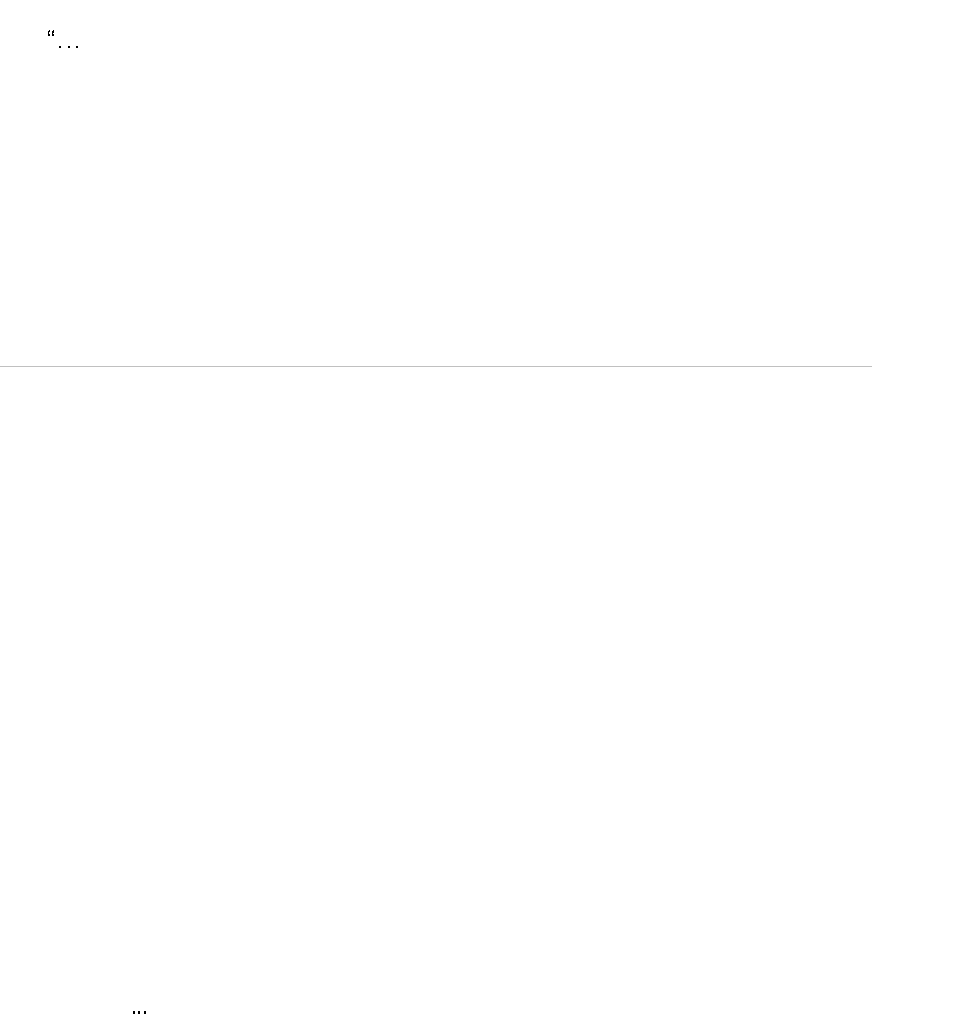 Que se recibe copia del oficio SCI-450-2014, del Ing. Alexander Valerín, Coordinador de la Comisión de Planificación y Administración, en el cual informa que la Comisión está en completo acuerdo con el fondo de la propuesta y da el aval respectivo para iniciar el trámite de modificación de los artículos 87 del Reglamento del Sistemas de Escalafón de Carrera Administrativa y Apoyo a la Academia y 84 y 85 del Reglamento de Carrera Profesional.Se recibe oficio R-622-2014, del 27 de junio del 2014, en el cual la Licda. Sonia Astúa F., en calidad de Asesora de Rectoría, solicita dictamen por parte de la Oficina de Planificación Institucional a los artículos 87 del Reglamento del Sistemas de Escalafón de Carrera Administrativa y Apoyo a la Academia y 84 y 85 del Reglamento de Carrera Profesional, producto de la propuesta presentada al Consejo Institucional sobre “Equiparación Salarial”. Mediante AL-361-2014, del 16 de julio de los corrientes, la Directora de la Asesoría Legal, MSc. Grettel Ortíz, indica “…lo que se pretende modificar viene a repercutir de manera positiva en los trabajadores de esta institución, no obstante será competencia de otras instancias valorar la afectación económica para el ITCR”Que la propuesta de modificación a los artículos 87 del Reglamento del Sistemas de Escalafón de Carrera Administrativa y Apoyo a la Academia y 84 y 85 del Reglamento de Carrera Profesional, modifican lo relacionado con la retribución por categoría. Que el Consejo Institucional en la Sesión No. 2822 Artículo 12, del 05 de junio de 2013, “Solicitud de Información para atender Propuesta de Modificación del Artículo 87 del Reglamento del Sistema de Escalafón de Carrera Administrativa y de Apoyo a la Academia”, en el inciso c) indicó:  “c. Recordar a la Administración y la Asociación de Funcionarios que en una negociación salarial no se debe remediar un problema de salarios con la modificación de un  reglamento de incentivos, ya que tienen objetivos diferentes, además es una transgresión al órgano convencional y a la competencia que le corresponde al Consejo Institucional.”No obstante, este órgano en la Sesión No. 2827 Artículo 10, del 26 de junio de 2013. Modificación del acuerdo del Consejo Institucional de la Sesión Extraordinaria No. 2826, artículo 1 “Autorización de uso de Reserva Salarial para atender parcialmente el ajuste del segundo semestre del año 2013”, autoriza a la Administración, elaborar de acuerdo con el Reglamento de Normalización, la propuesta de Modificación al Reglamento de Carrera Profesional del ITCR, que contemple los cambios derivados de la Negociación Salarial.Que mediante oficio OPI-525-2014, se solicitó al Director del Departamento de Recursos Humanos, MBA. Harold Blanco L., dictamen técnico en relación con la sostenibilidad financiera a largo plazo de la modificación propuesta a los reglamentos antes citados, dado que los porcentajes aumentan sustancialmente y se consideró importante contar con este insumo para la toma de decisiones por parte de la Administración. Se recibe el oficio RH-951-2014 suscrito por el MBA. Harold Blanco L., Director del Departamento de Recursos Humanos, del 17 de julio del año en curso, en el cual remite dictamen técnico sobre el costo de la modificación de los artículos de los reglamentos propuesta para el segundo semestre del 2014, siendo para el Reglamento de CAAA un costo semestral de ¢52.804.905,51 y para el de Carrera Profesional de un costo por semestre de ¢132.817.619,29, más el 0.5%,  a la base salarial a los profesionales categoría 23, para un monto semestral de ¢46,904,173.76, para un gran total de ¢232.526.698.56, no obstante no se indica si la misma es sostenible en el largo plazo. Asimismo, no se presentan escenarios o proyección en relación con el ingreso de más población al Sistema. Mediante correo electrónico se solicita al MBA. Harold Blanco L., Director del Departamento de Recursos Humanos, la ampliación del informe técnico para que este incorpore lo referente a la sostenibilidad financiera a largo plazo de la propuesta. Que el MBA William Vives B., en calidad de Vicerrector de Administración, mediante oficio VAD-493-2014, con fecha 22 de julio del 2014, indica que a raíz de la observación realizada por la Asesoría Legal respecto a la modificación del Art. 85 del Reglamento de Carrera Profesional “pasos o reconocimientos intermedios” la comisión redactora consideró innecesario dejar explícito los porcentajes en la propuesta y por tanto son eliminados de la misma, para ello y en atención a la observación realizada por la Asesoría Legal propone una nueva redacción, la cual dice: 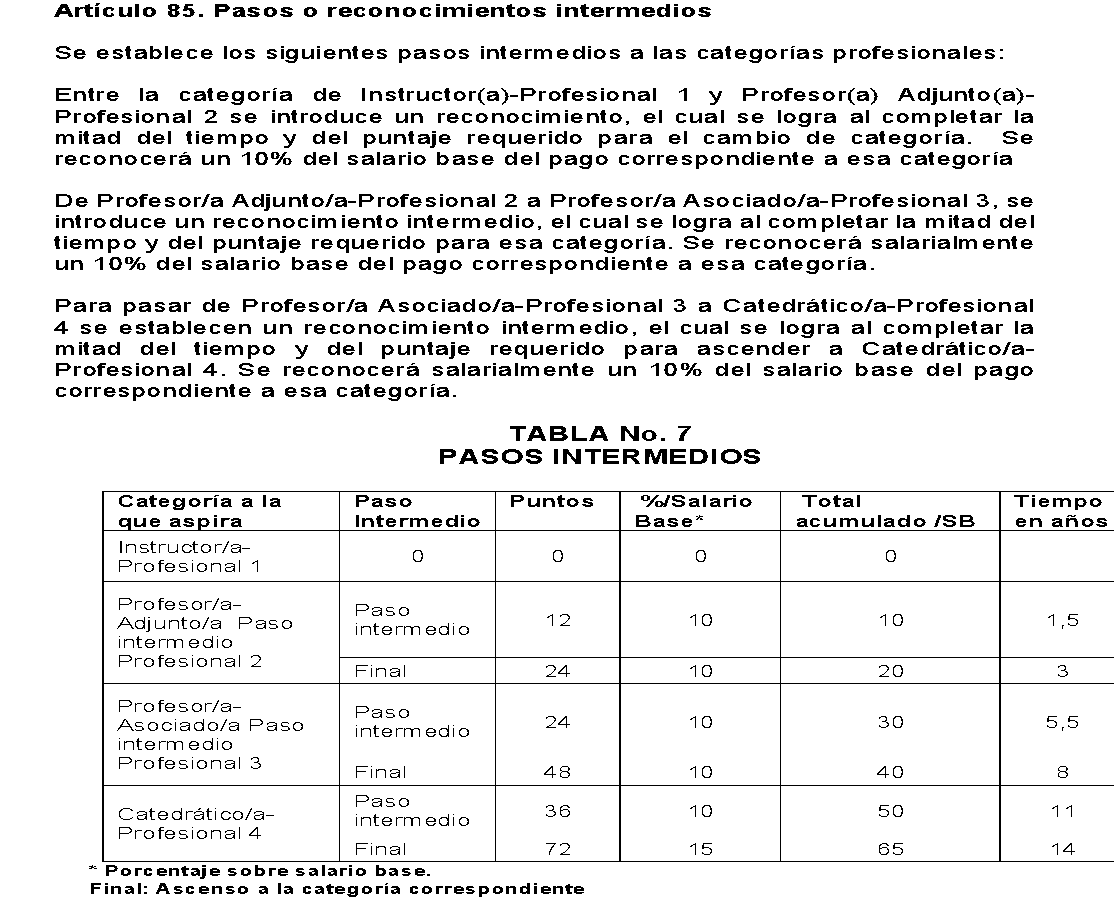 Mediante oficio RH-968-2014, con fecha de recibo 23 de julio del 2014, el MBA. Harold Blanco, Director del Departamento de Recursos Humanos, afirma que “los recursos para atender la modificación en los años 2014 y 2015 están siendo  considerados y que el compromiso adicional que debe reservarse es manejable para la institución, pero que sin embargo estará en función del manejo integral de los recursos (plazas nuevas, reajustes salariales, otros) que realice la administración”Se solicita criterio a la Auditoría Interna mediante oficios OPI-537-2014 y OPI-552-2014, de julio del 2014, a la modificación a los artículos 87 del Reglamento del Sistemas de Escalafón de Carrera Administrativa y Apoyo a la Academia y 84 y 85 del Reglamento de Carrera Profesional.Se recibe el oficio AUDI-AS-014-2014, suscrito por el Lic. Isidro Álvarez S., Auditor Interno, con fecha 7 de agosto del 2014, en el cual remite el Informe de Asesoría “Observaciones sobre la propuesta de Modificación al artículo 87 del Reglamento del Sistema de Escalafón de Carrera Administrativa y Apoyo a la Academia del ITCR y artículos 84 y 85 del Reglamento de Carrera Profesional del ITCR”, en el cual presenta observaciones a la propuesta sobre el origen de la propuesta de modificación,  la viabilidad presupuestaria y otros observaciones.Observaciones a la propuesta: Sobre la Negociación Salarial para el 2014La propuesta presentada por el Vicerrector de Administración Máster William Vives, para modificar los artículos 87 del Reglamento del Sistemas de Escalafón de Carrera Administrativa y Apoyo a la Academia y 84 y 85 del Reglamento de Carrera Profesional, la sustenta en el punto 4, inciso B, que dice: “Fortalecer los sistemas de reconocimiento de los méritos como la forma más efectiva de lograr los objetivos institucionales.  En este sentido,  es fundamental no solo hacer atractivo el reconocimiento salarial para que todos y todas las trabajadoras, sino también garantizar el acceso efectivo a este beneficio.  Existe acuerdo en la importancia de que los componentes a reconocer en cada uno de los sistemas de méritos, tengan una relación más directa con el quehacer y con los objetivos que debe alcanzar la institución.  Por ejemplo, las publicaciones en revistas indexadas o en el mejoramiento de la identidad institucional deben ser mayores.” (Lo subrayado es suplido)Sobre la competencia Se considera que en la propuesta presentada por la Administración de Equiparación Salarial, se trasgrede el inciso c, del acuerdo tomado por el Consejo Institucional en la Sesión No. 2822 Artículo 12, del 05 de junio de 2013, sobre la competencia por parte de la Administración de comprometer recursos y producto de ello, reformas reglamentarias. “c. Recordar a la Administración y la Asociación de Funcionarios que en una negociación salarial no se debe remediar un problema de salarios con la modificación de un  reglamento de incentivos, ya que tienen objetivos diferentes, además es una transgresión al órgano convencional y a la competencia que le corresponde al Consejo Institucional.”De la sostenibilidad financiera de la propuesta de modificar los artículos 87 del Reglamento del Sistemas de Escalafón de Carrera Administrativa y Apoyo a la Academia y 84 y 85 del Reglamento de Carrera ProfesionalDe acuerdo con lo indicado por el Vicerrector de Administración MBA. William Vives Brenes y según el criterio técnico del Departamento de Recursos Humanos sobre la viabilidad presupuestaria por parte de la administración para hacer frente a la propuesta de modificación de los artículos supra citados, no se presenta por parte de la OPI observaciones en lo que respecta a la parte presupuestaria, en razón de que no es competencia nuestra, sin embargo, se considera que debe ser analizado por este órgano lo referente a la sostenibilidad de dicha modificación en el tiempo.De la redacción propuesta En lo que respecta a la forma de la propuesta se sugiere como redacción para el art. 84 del Reglamento del Sistema de Escalafón de Carrera Administrativa y de Apoyo a la Academia, la siguiente:  En lo que respecta a la redacción para el artículo 84 del Reglamento de Carrera Profesional, se acoge la redacción propuesta en el oficio VAD-431-2014 del 19 de junio del 2014. Respecto a la redacción del Art. 85 del mismo reglamento, se acoge la redacción propuesta en el oficio VAD-493-2014 del 22 de julio del 2014, en el cual se elimina en el párrafo dos, lo siguiente: “Se pagará el 50 % del monto correspondiente al reconocimiento salarial de la categoría 2, es decir, un 10 % de la base salarial”:ANEXO 19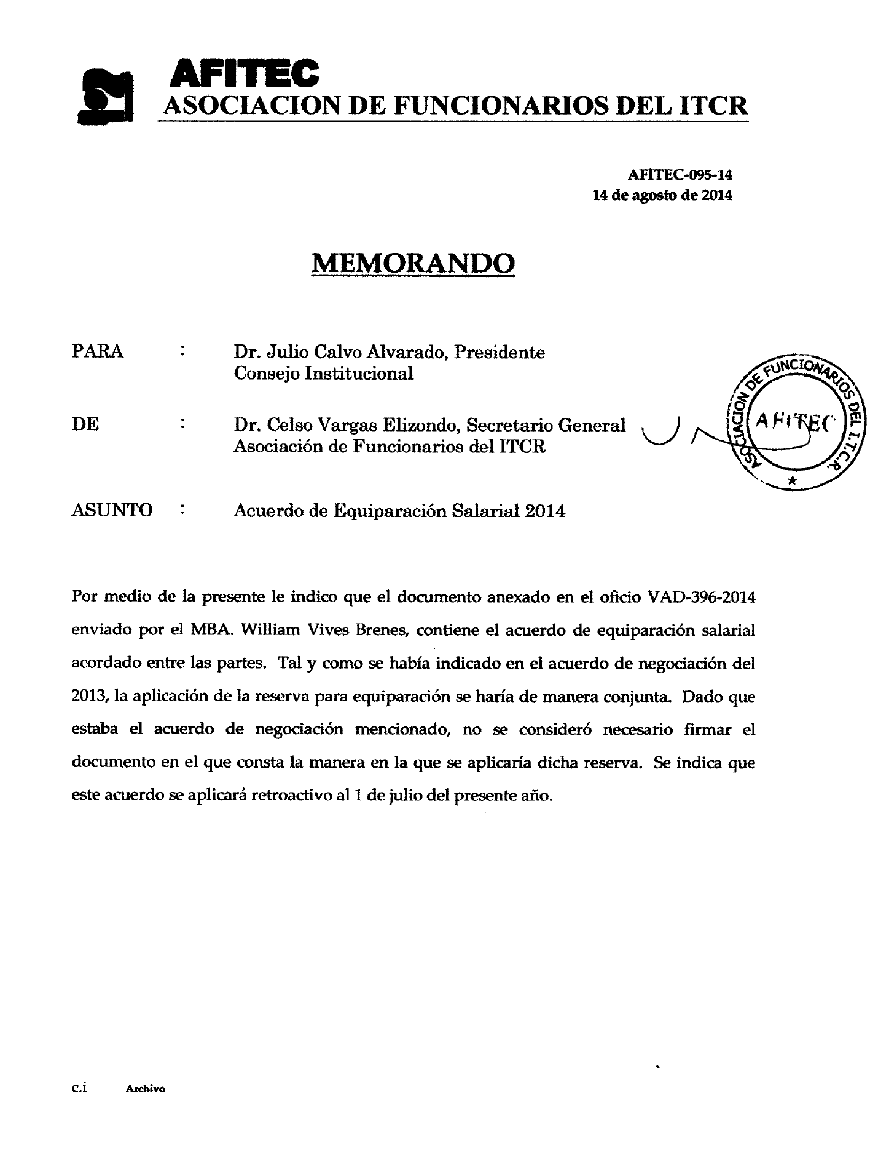 ANEXO 20SCI-613-2014MemorandoEl Consejo Institucional en Sesión Ordinaria No.  2881, del 20 de agosto de 2014 analizó dentro de sus puntos de agenda la “Autorización de uso de reserva salarial” y “Modificación al Artículo 87 del Reglamento del Sistema de Escalafón de Carrera Administrativa y Apoyo a la Academia del Instituto Tecnológico de Costa Rica y Artículo 84 y 85 del Reglamento de Carrera Profesional del Instituto Tecnológico de Costa Rica y sus Reformas”.No obstante, el señor Isidro Álvarez manifestó una serie de inquietudes al respecto y dichas propuesta fueron retiradas.Dentro de las inquietudes manifestadas esta la ausencia dentro de la documentación remitida a este consejo del estudio formal realizado por la administración que sirvió de base para llegar al acuerdo de equiparación salarial.Por lo que, se solicita remitir al Consejo Institucional el Informe de del Estudio de Equiparación Salarial realizado por la Administración en el año 2014, según lo indica el oficio AUDI-AS-014-2014.Lo anterior, con la intención de poner en agenda la próxima semana las propuestas respectivas, para su votación en el pleno, por lo que agradecería el informe se hiciera llegar a más tardar el lunes 25 de Agosto del 2014 al medio día.Agradezco su atención.AVC/krmcc:  Archivo      Consejo InstitucionalZ:\COMISIONES\COMISIONES PERMANENTES\COMISIÓN DE PLANIFICACION Y ADMINISTRACION\2014\MemosANEXO 21VAD-587-2014MEMORANDO PARA:        Ing. Alexander Valerín Castro, Coordinador	Comisión de Planificación y Administración 	Consejo InstitucionalDE:	MBA. Roy D’Avanzo Navarro 	Vicerrector a.i. de AdministraciónFECHA:       26 de agosto del 2014ASUNTO:	Remisión estudio comparativo salarial TEC-UNA-UCR  Anexo para su análisis y trámite respectivo ante el Consejo Institucional el Estudio Comparativo Salarial con la Universidad de Costa Rica y la Universidad Nacional, utilizado en el proceso de negociación para la propuesta de equiparación salarial.Dicho documento fue remitido en forma digital a la cuenta de la secretariaci@itcr.ac.crQuedo a su disposición para ampliar cualquier información al respecto.Agradezco su atención.RDN/gfm 	Licda. Bertalía Sánchez Salas, Directora Ejecutiva de la Secretaría del Consejo Institucional 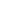 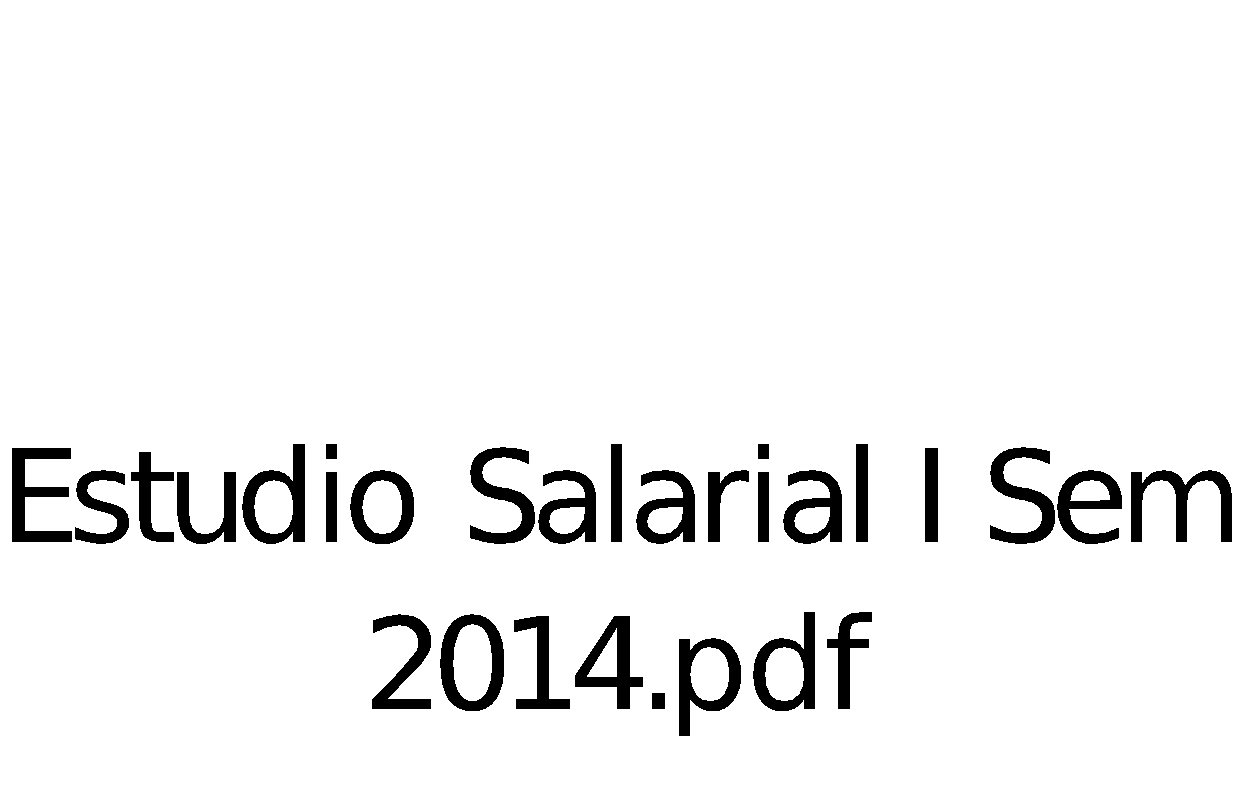 Para:Para:Dr. Julio Calvo Alvarado, Rector Licda. Silvia Watson Araya, Directora Departamento de Financiero ContableMAE. William Vives Brenes, Vicerrector de AdministraciónMBA. Harold Blanco Leitón, Director Departamento Recursos HumanosDr. Celso Vargas Elizondo, Presidente AFITEC De: De: Licda. Bertalía Sánchez Salas, Directora Ejecutiva Secretaría del Consejo InstitucionalInstituto Tecnológico de Costa Rica Fecha:Fecha:27 de agosto de 2014Asunto:Sesión Ordinaria No. 2882, Artículo 14, del 27 de agosto de 2014.  Autorización de uso de Reserva Salarial para atender la equiparación salarial, correspondiente al II Semestre 2014Sesión Ordinaria No. 2882, Artículo 14, del 27 de agosto de 2014.  Autorización de uso de Reserva Salarial para atender la equiparación salarial, correspondiente al II Semestre 2014CATEGORÍAPOR CIENTOACUMULADO114%228%342%456%CATEGORÍAPorcentaje nominal sobre la base, al obtener la categoríaACTUALPorcentaje nominal sobre la base, al obtener la categoríaPROPUESTAProfesor/a Asociado/aProfesional 3, categoría 2825%20%Profesor/a Catedrático/aProfesional 4, categoría 2930%25%CATEGORÍAPorcentaje nominal sobre la base, al obtener la categoríaPorcentaje acumulado sobre la baseInstructor/aProfesional 1 0%0Profesor/a Adjunto/aProfesional 2 20%20%Profesor/a Asociado/aProfesional 3 20%40%Profesor/a Catedrático/aProfesional 4  25%65%OficioAsuntoR-554-2014, del 17 de junio de 2014Propuesta “Equiparación Salarial 2014” para el trámite correspondiente, se remite la propuesta de acuerdo en relación con equiparación salarial 2014.  Se informa que esta propuesta se realizó en conjunto con representantes de la AFITEC.  Dicho documento fue conocido y avalado por el Consejo de Rectoría, en la Sesión No.  21-2014, Artículo 2, del 16 de junio de 2014OficioAsuntoOPI-123-2013, del 12 de febrero de 2013Observaciones a la propuesta de modificación al “Reglamento de Carrera Administrativa y de Apoyo a la Academia”.OficioAsuntoOPI-197-2014, del 19 de marzo de 2014Retiro de la propuesta de modificación al “Reglamento de Carrera Administrativa y de Apoyo a la Academia”, enviada mediante oficio OPI-123-2013, del 12 de febrero del mismo, para iniciar con el análisis de la nueva propuesta de Modificación Integral a dicho Reglamento.OficioAsuntoSCI-248-2014, del 27 de marzo de 2014Atención oficio OPI-197-2014 “Reglamento de Carrera Administrativa y de Apoyo a la Academia”.  Se procede a realizar la devolución de la propuesta respectiva.OficioAsuntoCCAAA-11-2014, del 23 de mayo de 2014Solicitud de aclaración al Departamento de Recursos Humanos para continuar lo más pronto posible, con el proceso de modificación, actualización y mejoras al Reglamento de Carrera Administrativa y de Apoyo a la Academia.OficioAsuntoAUDI-092-2014, del 05 de junio de 2014Seguimiento al oficio CCAAA-11-2014, referente a “Solicitud de aclaración”.OficioAsuntoVAD-396-2014, del 16 de junio de 2014Equiparación Salarial 2014.OficioAsuntoVAD-431-2014, del 19 de junio de 2014Equiparación Salarial 2014.OficioAsuntoSCI-450-2014, del 24 de junio de 2014Atención oficio R-554-2014 “Propuesta Equiparación Salarial”.OficioAsuntoR-622-2014, del 27 de junio de 2014Modificación de Reglamentos “Equiparación Salarial” y artículos del Reglamento del Sistema de Escalafón de Carrera Administrativa y de Apoyo a la Academia y del Reglamento de Carrera Profesional.  Se informa que se cuenta con el aval de dicha Comisión para que se inicie el trámite de modificación de los reglamentos, se solicita proceder para atender este asunto con el menor tiempo posible.OficioAsuntoAsesoría Legal-361-2014, del 16 de julio de 2014Referencia oficio VAD-431-2014.  Se indica que lo que se pretende modificar viene a repercutir de manera positiva en los trabajadores de esta institución, no obstante será competencia de otras instancias valorar la afectación económica para el ITCR.OficioAsuntoRH-951-2014, del 17 de julio de 2014Dictamen sobre “Modificación al art.  87 del Reglamento del Sistemas de Escalafón Carrera Administrativa y Apoyo a la Academia y Modificación al Reglamento de Carrera Profesional, Artículo 84 y 85”.OficioAsuntoOPI-525-2014, del 17 de julio de 2014Solicitud de dictamen “Modificación al art.  87 del Reglamento de Sistemas de Escalafón Carrera Administrativa y Apoyo a la Academia y Modificación al Reglamento de Carrera Profesional, Artículo 84 y 85”.OficioAsuntoVAD-493-2014, del 22 de julio de 2014Equiparación Salarial 2014.  Se indica que en relación con los memorandos VAD-431-2014 y Asesoría Legal-361-2014, se informa que el grupo de trabajo que redactó la propuesta de equiparación salarial para el año 2014, consideró innecesario dejar explícito los porcentajes en la propuesta de redacción del artículo 85 y solo referirse al porcentaje de reconocimiento en cada paso intermedio.OficioAsuntoOPI-537-2014, del 24 de julio de 2014Solicitud de dictamen “Modificación al art.  87 del Reglamento de Sistemas de Escalafón Carrera Administrativa y Apoyo a la Academia y Modificación al Reglamento de Carrera Profesional, Artículo 84 y 85”.OficioAsuntoOPI-552-2014, del 07 de agosto de 2014Adenda al Oficio OPI-537-2014 “Solicitud de dictamen “Modificación al art.  87 del Reglamento del Sistemas de Escalafón Carrera Administrativa y Apoyo a la Academia y Modificación al Reglamento de Carrera Profesional, Artículos 84 y 85”.OficioAsuntoAUDI-AS-014-2014, del 07 de agosto de 2014Informe de Asesoría AUDI-AS-014-2014 “Observaciones sobre la propuesta de Modificación al artículo 87 del Reglamento del Sistema de Escalafón de Carrera Administrativa del ITCR y artículos 84 y 85 del Reglamento de Carrera Profesional del ITCR".OficioAsuntoOPI-587-2014, del 13 de agosto de 2014Remisión del dictamen “Modificación al Artículo 87 del Reglamento del Sistema de Escalafón Carrera Administrativa y Apoyo a la Academia y Modificación al Reglamento de Carrera Profesional, Artículos 84 y 85”.OficioAsuntoAFITEC-095-2014, del 14 de agosto de 2014Acuerdo de Equiparación Salarial 2014.  Se indica que tal y como se había indicado en el acuerdo de negociación del 2013, la aplicación de la reserva para equiparación se haría de manera conjunta.  Dado que estaba el acuerdo de negociación mencionado, no se consideró necesario firmar el documento en el que consta la manera en la que se aplicaría dicha reserva.  Se indica que este acuerdo se aplicará retroactivo al 1 de julio del presente año.ci.  Secretaría del Consejo InstitucionalVicerrectoría DocenciaVIEVIESASede Regional San CarlosCentro Académico San JoséCentro Académico Limónci.  Secretaría del Consejo InstitucionalVicerrectoría DocenciaVIEVIESASede Regional San CarlosCentro Académico San JoséCentro Académico LimónOficina de Planificación Institucional Oficina de Asesoría Legal (Publicar)Auditoría Interna (Notificado a la Secretaria vía correo electrónico)Oficina de Comunicación y Mercadeo Centro de Archivo y ComunicaciónFEITECOficina de Planificación Institucional Oficina de Asesoría Legal (Publicar)Auditoría Interna (Notificado a la Secretaria vía correo electrónico)Oficina de Comunicación y Mercadeo Centro de Archivo y ComunicaciónFEITECPara:MAU.  Tatiana Fernández Martín, DirectoraOficina de Planificación InstitucionalDe: Ing.  Alexander Valerín Castro, M.Sc., CoordinadorComisión de Planificación y AdministraciónConsejo Institucional	Instituto Tecnológico de Costa RicaFecha:27 de marzo del 2014Asunto:Atención oficio OPI-197-2014 “Reglamento de Carrera Administrativa y de Apoyo a la Academia”Paso de CategoríaCantidad de ColaboradoresCostoI Paso1399.908.828,58 II Paso16723.734.404,50 III Paso5215.356.402,30 IV Paso 83.805.270,13 TOTAL36652,804,905.51Base 2015 (Propuesta)Porcentaje₡465,053,397.13 Probable ajuste 20155%₡23,252,669.86 Efecto por anualidades4%₡19,532,242.68 Costo para 2015 sin + pasos₡507,838,309.66 CATEGORÍAPOR CIENTOACUMULADO114%228%342%456%CATEGORÍAPorcentaje nominal sobre la base, al obtener la categoríaACTUALPorcentaje nominal sobre la base, al obtener la categoríaPROPUESTAProfesor/a Asociado/aProfesional 3, categoría 2825%20%Profesor/a Catedrático/aProfesional 4, categoría 2930%25%CATEGORÍAPorcentaje nominal sobre la base, al obtener la categoríaPorcentaje acumulado sobre la baseInstructor/aProfesional 1 0%0Profesor/a Adjunto/aProfesional 2 20%20%Profesor/a Asociado/aProfesional 3 20%40%Profesor/a Catedrático/aProfesional 4  25%65%Categoría a la que aspiraPaso Intermedio Puntos %/Salario Base* Total acumulado /SBTiempo en añosInstructor/a- Profesional 1 0000Profesor/a- Adjunto/a  Paso intermedio Profesional 2Paso intermedio 1210101,5Profesor/a- Adjunto/a  Paso intermedio Profesional 2Final2410203Profesor/a-Asociado/a Paso intermedio Profesional 3Paso intermedio 2410305,5Profesor/a-Asociado/a Paso intermedio Profesional 3Final4810408Catedrático/a- Profesional 4  Paso intermedio 36105011Catedrático/a- Profesional 4  Final72156514CATEGORÍASALARIALPORCENTAJE TRASLADADO A LA BASE SALARIAL285%2910%Para:Lic. Grettel Ortiz Álvarez, DirectoraOficina de Asesoría LegalMAU. Tatiana Fernández Martín, DirectoraOficina de Planificación InstitucionalDe:MBA. William Vives BrenesVicerrector de AdministraciónFecha:19 de junio del 2014Asunto:Equiparación SalarialCATEGORÍAPorcentaje nominal sobre la base, al obtener la categoríaPorcentaje acumulado sobre la baseInstructor/a Profesional0%0%Profesor/a Adjunto/a Profesional 220%20%Profesor/a Asociado/aProfesional 3, categoría 2820%40%Profesor/a Catedrático/aProfesional 4, categoría 2925%65%Categoría a la que aspiraPaso Intermedio Puntos %/Salario Base* Total acumulado /SBTiempo en añosInstructor/a- Profesional 1 0000Profesor/a- Adjunto/a  Paso intermedio Profesional 2Paso intermedio 1210101,5Profesor/a- Adjunto/a  Paso intermedio Profesional 2Final2410203Profesor/a-Asociado/a Paso intermedio Profesional 3Paso intermedio 2410305,5Profesor/a-Asociado/a Paso intermedio Profesional 3Final4810408Catedrático/a- Profesional 4  Paso intermedio 36105011Catedrático/a- Profesional 4  Final72156514CATEGORÍAPOR CIENTOACUMULADO114%228%342%456%Para:Dr.  Julio Calvo AlvaradoRectorDe: Ing.  Alexander Valerín Castro, M.Sc., CoordinadorComisión de Planificación y AdministraciónConsejo Institucional	Fecha:24 de junio del 2014Asunto:Atención oficio R-554-2014 “Propuesta Equiparación Salarial”Paso de CategoríaCantidad de ColaboradoresCostoI Paso1399.908.828,58 II Paso16723.734.404,50 III Paso5215.356.402,30 IV Paso 83.805.270,13 TOTAL36652,804,905.51Base 2015 (Propuesta)Porcentaje₡465,053,397.13 Probable ajuste 20155%₡23,252,669.86 Efecto por anualidades4%₡19,532,242.68 Costo para 2015 sin + pasos₡507,838,309.66 Categoría a la que aspiraPaso Intermedio Puntos %/Salario Base* Total acumulado /SBTiempo en añosInstructor/a- Profesional 1 0000Profesor/a- Adjunto/a  Paso intermedio Profesional 2Paso intermedio 1210101,5Profesor/a- Adjunto/a  Paso intermedio Profesional 2Final2410203Profesor/a-Asociado/a Paso intermedio Profesional 3Paso intermedio 2410305,5Profesor/a-Asociado/a Paso intermedio Profesional 3Final4810408Catedrático/a- Profesional 4  Paso intermedio 36105011Catedrático/a- Profesional 4  Final72156514Artículo 87 Porcentaje salarial por categoríaA cada uno de los pasos establecidos corresponde un porcentaje salarial de acuerdo con el siguiente cuadro:Artículo 87 Porcentaje salarial por categoríaA cada uno de los pasos establecidos corresponde un porcentaje salarial de acuerdo con el siguiente cuadro:CATEGORIA      POR CIENTO ACUMULADO1	           12%2	           24%3	           34%4	           44%Aprobado por el Consejo Institucional en Sesión No. 2827, Artículo 22, del 26 de Junio del 2013. Gaceta 358Artículo 87Paso I : 	12%   a    14%Paso II: 	24%   a    28%Paso III: 	34%   a    42%Paso IV: 	44%   a    56%Artículo 84 Remuneración por categoríaA cada una de las categorías establecidas corresponde un porcentaje salarial de acuerdo con la siguiente Tabla:TABLA No. 6Retribución por categoría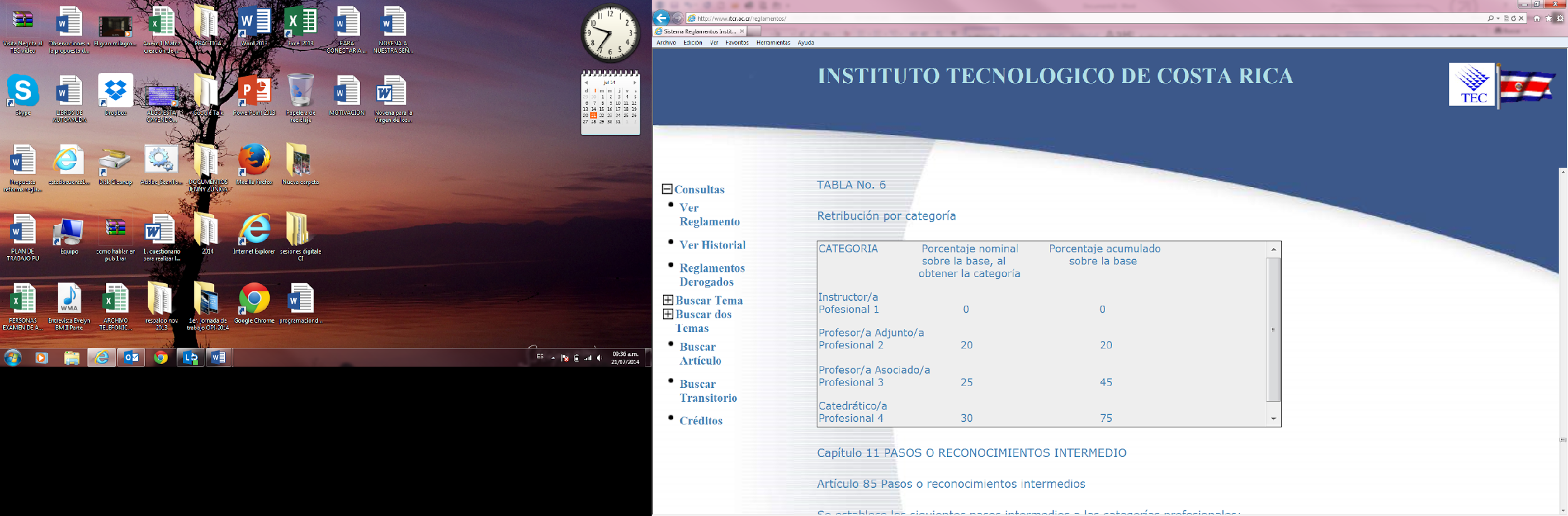 Se propone: disminuir los siguientes porcentajes:Para que se lea de la siguiente forma:A cada una de las categorías establecidas corresponde un porcentaje salarial de acuerdo con la siguiente Tabla:TABLA No. 6Retribución por categoríaLo anterior para que rija a partir del 01 de Julio de 2014.Artículo 85 Pasos o reconocimientos intermediosSe establece los siguientes pasos intermedios a las categorías profesionales:Entre la categoría de Instructor/a-Profesional 1 y Profesor/a Adjunto/a.-Profesional 2 se introduce un reconocimiento, el cual se logra al completar la mitad del tiempo y del puntaje requerido para el cambio de categoría. Se pagará el 50 % del monto correspondiente al reconocimiento salarial de la categoría 2, es decir, un 10 % de la base salarial. De Profesor/a Adjunto/a-Profesional 2 a Profesor/a Asociado/a-Profesional 3, se introduce un reconocimiento intermedio, el cual se logra al completar la mitad del tiempo y del puntaje requerido para esa categoría. Se reconocerá salarialmente un 40 % del pago correspondiente a la categoría 3, es decir, un 10 % del salario base.  Para pasar de Profesor/a Asociado/a-Profesional 3 a Catedrático/a-Profesional 4 se establecen un reconocimiento intermedio, el cual se logra al completar la mitad del tiempo y del puntaje requerido para ascender a Catedrático/a-Profesional 4. Se reconocerá salarialmente un 33.3% del pago correspondiente a esa categoría, es decir un 10% del salario base. Lo anterior se expresa en la siguiente tabla: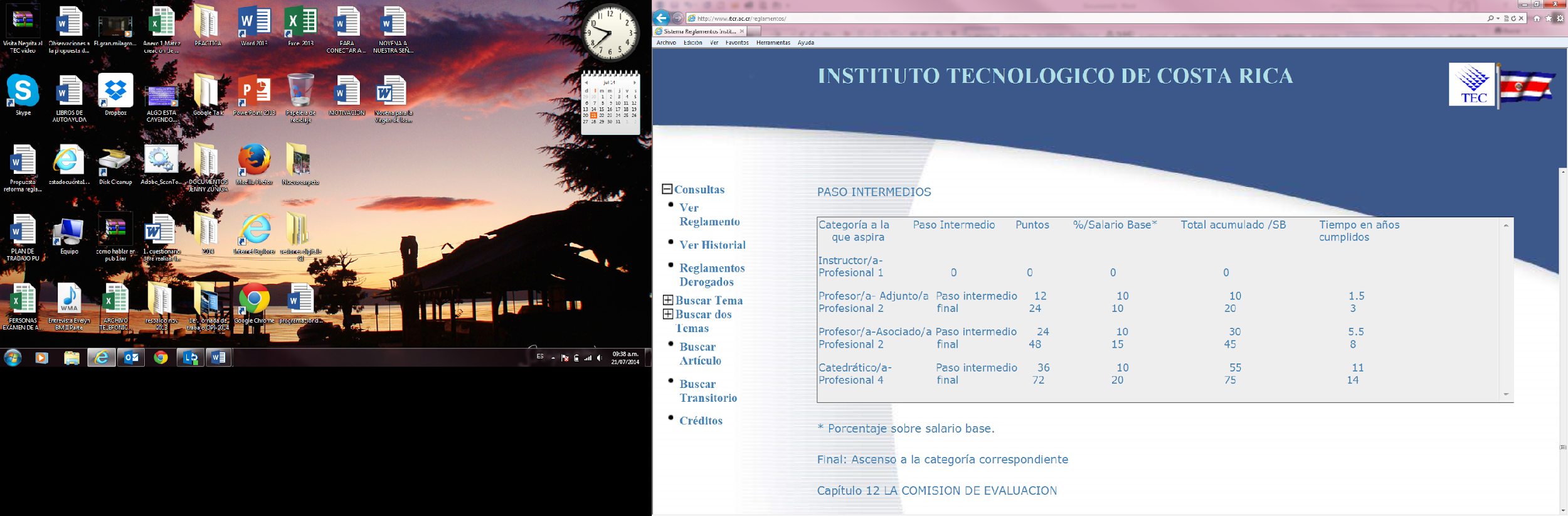 * Porcentaje sobre salario base.Final: Ascenso a la categoría correspondienteArtículo 85. Pasos o reconocimientos intermediosSe establece los siguientes pasos intermedios a las categorías profesionales:Entre la categoría de Instructor(a)-Profesional 1 y Profesor(a) Adjunto(a)-Profesional 2 se introduce un reconocimiento, el cual se logra al completar la mitad del tiempo y del puntaje requerido para el cambio de categoría.  Se reconocerá un 10% del salario base del pago correspondiente a esa categoríaDe Profesor/a Adjunto/a-Profesional 2 a Profesor/a Asociado/a-Profesional 3, se introduce un reconocimiento intermedio, el cual se logra al completar la mitad del tiempo y del puntaje requerido para esa categoría. Se reconocerá salarialmente un 10% del salario base del pago correspondiente a esa categoría. Para pasar de Profesor/a Asociado/a-Profesional 3 a Catedrático/a-Profesional 4 se establecen un reconocimiento intermedio, el cual se logra al completar la mitad del tiempo y del puntaje requerido para ascender a Catedrático/a-Profesional 4. Se reconocerá salarialmente un 10% del salario base del pago correspondiente a esa categoría.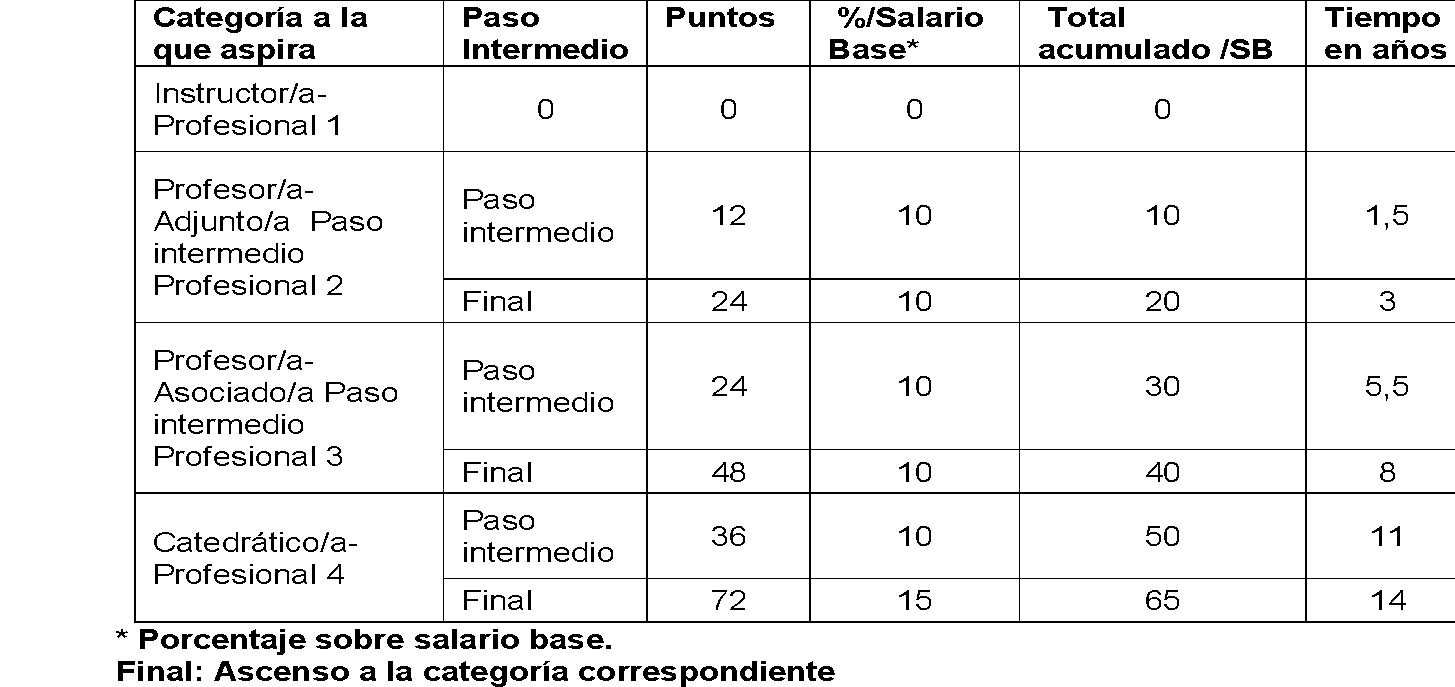 Reglamento Del Sistema De Escalafón De Carrera Administrativa Y De Apoyo A La AcademiaVIGENTEPROPUESTASegún oficio VAD-431-2014Observaciones OPIArtículo 87 Porcentaje salarial por categoríaA cada uno de los pasos establecidos corresponde un porcentaje salarial de acuerdo con el siguiente cuadro:CATEGORIA   POR CIENTO                          ACUMULADO1	           12%2	           24%3	           34%4	           44%Aprobado por el Consejo Institucional en Sesión No. 2827, Artículo 22, del 26 de Junio del 2013. Gaceta 358Artículo 87 Porcentaje salarial por categoríaA cada uno de los pasos establecidos corresponde un porcentaje salarial de acuerdo con el siguiente cuadro:CATEGORIA      POR CIENTO                            ACUMULADO1	14%2	28%3	42%4	56%Artículo 87 Porcentaje salarial por categoríaA cada uno de los pasos establecidos corresponde un porcentaje salarial de acuerdo con el siguiente cuadro:CATEGORIA      POR CIENTO                            ACUMULADOPaso I : 	14%Paso II: 	28%Paso III: 	42%Paso IV: 	56%Reglamento De Carrera Profesional Del Instituto Tecnológico De Costa Rica Y Sus ReformasVIGENTEPROPUESTA Según oficio VAD-431-2014 y VAD-493-2014Observaciones OPIArtículo 84 Remuneración por categoríaA cada una de las categorías establecidas corresponde un porcentaje salarial de acuerdo con la siguiente Tabla:TABLA No. 6Retribución por categoría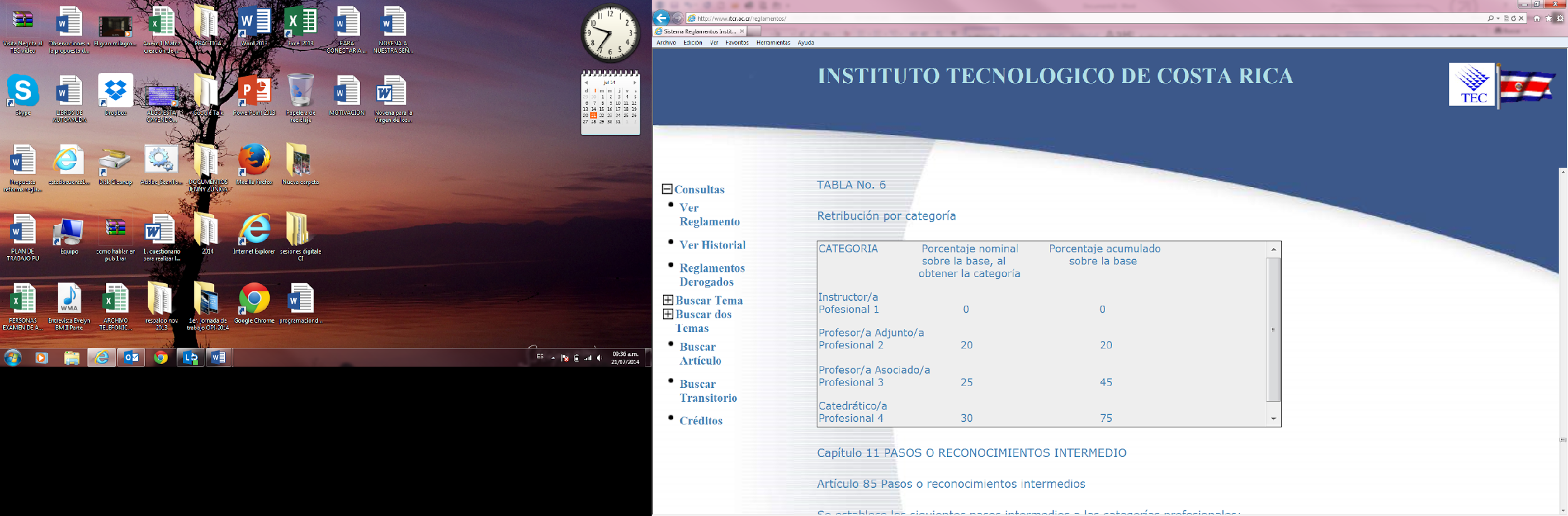 Artículo 84 Remuneración por categoríaA cada una de las categorías establecidas corresponde un porcentaje salarial de acuerdo con la siguiente Tabla: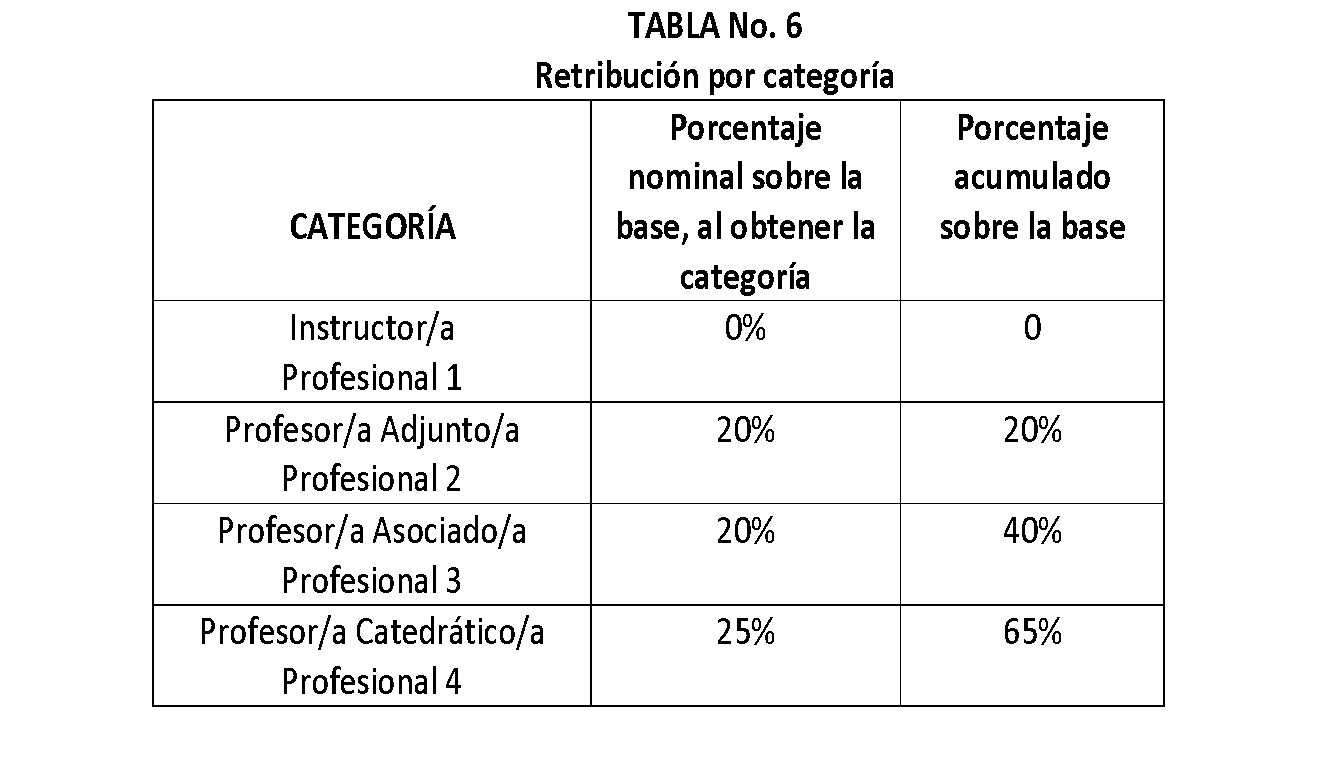 Se acoge la redacción propuesta en el oficio VAD-431-2014 del 19 de junio del 2014 Artículo 85 Pasos o reconocimientos intermediosSe establece los siguientes pasos intermedios a las categorías profesionales:Entre la categoría de Instructor/a-Profesional 1 y Profesor/a Adjunto/a.-Profesional 2 se introduce un reconocimiento, el cual se logra al completar la mitad del tiempo y del puntaje requerido para el cambio de categoría. Se pagará el 50 % del monto correspondiente al reconocimiento salarial de la categoría 2, es decir, un 10 % de la base salarial. De Profesor/a Adjunto/a-Profesional 2 a Profesor/a Asociado/a-Profesional 3, se introduce un reconocimiento intermedio, el cual se logra al completar la mitad del tiempo y del puntaje requerido para esa categoría. Se reconocerá salarialmente un 40 % del pago correspondiente a la categoría 3, es decir, un 10 % del salario base.  Para pasar de Profesor/a Asociado/a-Profesional 3 a Catedrático/a-Profesional 4 se establecen un reconocimiento intermedio, el cual se logra al completar la mitad del tiempo y del puntaje requerido para ascender a Catedrático/a-Profesional 4. Se reconocerá salarialmente un 33.3% del pago correspondiente a esa categoría, es decir un 10% del salario base. Lo anterior se expresa en la siguiente tabla: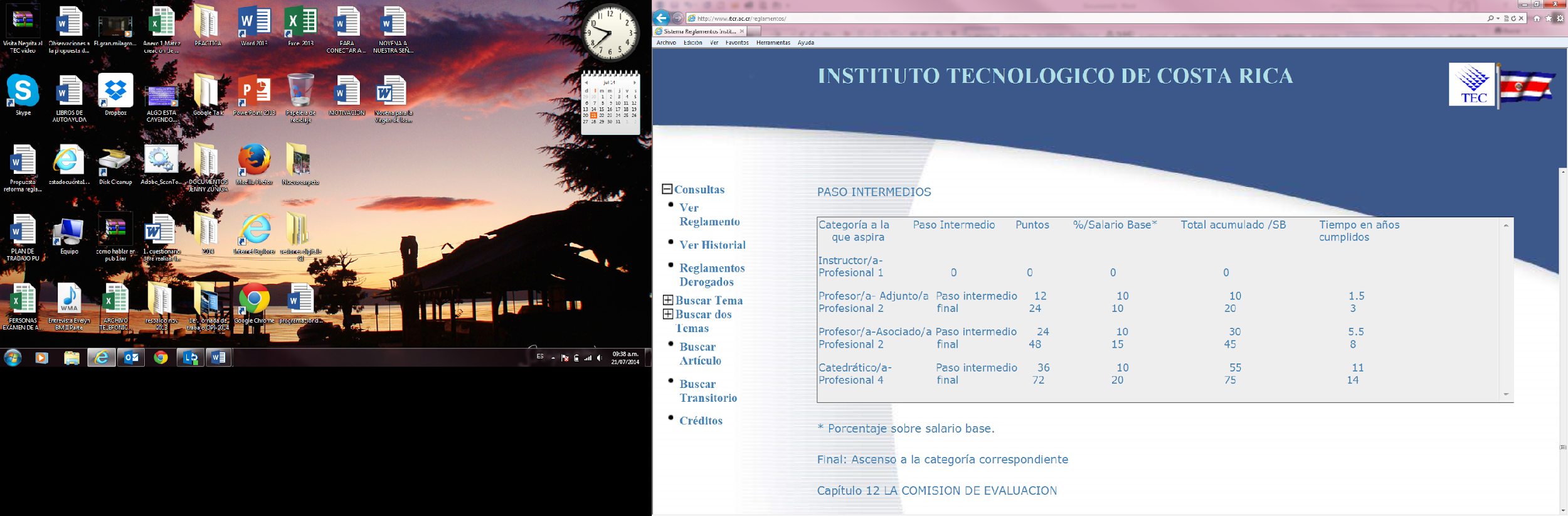 * Porcentaje sobre salario base.Final: Ascenso a la categoría correspondienteArtículo 85. Pasos o reconocimientos intermediosSe establece los siguientes pasos intermedios a las categorías profesionales:Entre la categoría de Instructor(a)-Profesional 1 y Profesor(a) Adjunto(a)-Profesional 2 se introduce un reconocimiento, el cual se logra al completar la mitad del tiempo y del puntaje requerido para el cambio de categoría.  Se reconocerá un 10% del salario base del pago correspondiente a esa categoríaDe Profesor/a Adjunto/a-Profesional 2 a Profesor/a Asociado/a-Profesional 3, se introduce un reconocimiento intermedio, el cual se logra al completar la mitad del tiempo y del puntaje requerido para esa categoría. Se reconocerá salarialmente un 10% del salario base del pago correspondiente a esa categoría.Para pasar de Profesor/a Asociado/a-Profesional 3 a Catedrático/a-Profesional 4 se establecen un reconocimiento intermedio, el cual se logra al completar la mitad del tiempo y del puntaje requerido para ascender a Catedrático/a-Profesional 4. Se reconocerá salarialmente un 10% del salario base del pago correspondiente a esa categoría.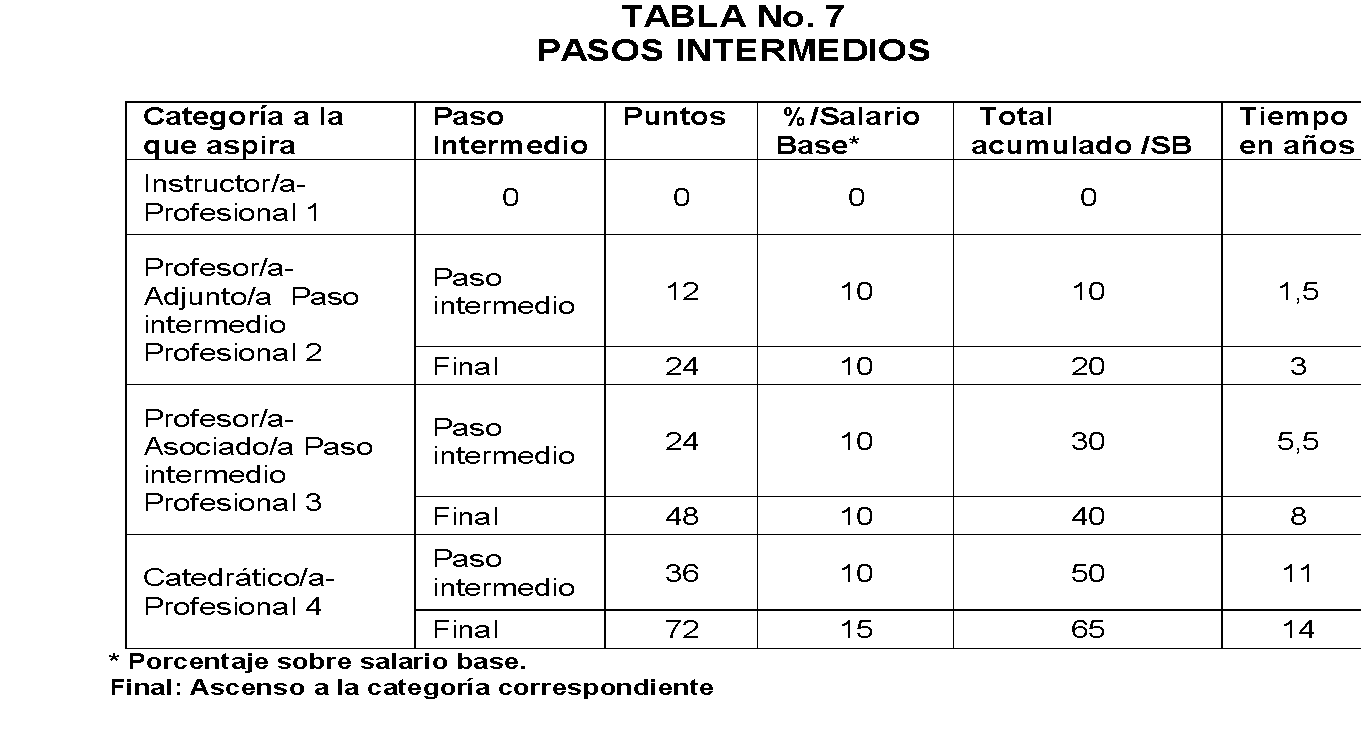 Se acoge la redacción propuesta en el oficio VAD-493-2014 del 22 de julio del 2014, en el cual se elimina en el párrafo dos, lo siguiente: “Se pagará el 50 % del monto correspondiente al reconocimiento salarial de la categoría 2, es decir, un 10 % de la base salarial”CategoríaPor ciento acumuladoPropuesta de modificación por ciento acumuladoVariación 1121422242843344284445612CategoríaPorcentaje nominal sobre la base al obtener la categoríaPropuesta de modificación de porcentaje nominal sobre la base al obtener la categoríaVariaciónInstructor/aProfesional 1000Profesor/a Adjunto /aProfesional 220200Profesor/a Asociado/aProfesional 32520-5Profesor/a Catedrático/aProfesional 43025-5REGLAMENTO VIGENTEPROPUESTAArtículo 85… Pasos o reconocimientos intermedios… Se pagará el 50 % del monto correspondiente al reconocimiento salarial de la categoría 2, es decir, un 10 % de la base salarial.De… Se reconocerá salarialmente un 40 % del pago correspondiente a la categoría 3, es decir, un 10 % del salario base.  Para…Se reconocerá salarialmente un 33.3% del pago correspondiente a esa categoría, es decir un 10% del salario base… Artículo 85. Pasos o reconocimientos intermedios.... Se reconocerá un 10% del salario base del pago correspondiente a esa categoríaDe… Se reconocerá salarialmente un 10% del salario base del pago correspondiente a esa categoría. Para… Se reconocerá salarialmente un 10% del salario base del pago correspondiente a esa categoría.Reglamento Del Sistema De Escalafón de Carrera Administrativa y de Apoyo a la AcademiaVIGENTEPROPUESTASegún oficio VAD-431-2014Observaciones OPIArtículo 87 Porcentaje salarial por categoríaA cada uno de los pasos establecidos corresponde un porcentaje salarial de acuerdo con el siguiente cuadro:CATEGORIA   POR CIENTO                          ACUMULADO1	           12%2	           24%3	           34%4	           44%Aprobado por el Consejo Institucional en Sesión No. 2827, Artículo 22, del 26 de Junio del 2013. Gaceta 358Artículo 87 Porcentaje salarial por categoríaA cada uno de los pasos establecidos corresponde un porcentaje salarial de acuerdo con el siguiente cuadro:CATEGORIA      POR CIENTO                            ACUMULADO1	14%2	28%3	42%4	56%Artículo 87 Porcentaje salarial por categoríaA cada uno de los pasos establecidos corresponde un porcentaje salarial de acuerdo con el siguiente cuadro:CATEGORIA      POR CIENTO                            ACUMULADOPaso I : 	14%Paso II: 	28%Paso III: 	42%Paso IV: 	56%Reglamento de Carrera Profesional del Instituto Tecnológico de Costa Rica y sus reformasVIGENTEPROPUESTA Según oficio VAD-431-2014 y VAD-493-2014Observaciones OPIArtículo 84 Remuneración por categoríaA cada una de las categorías establecidas corresponde un porcentaje salarial de acuerdo con la siguiente Tabla:TABLA No. 6Retribución por categoría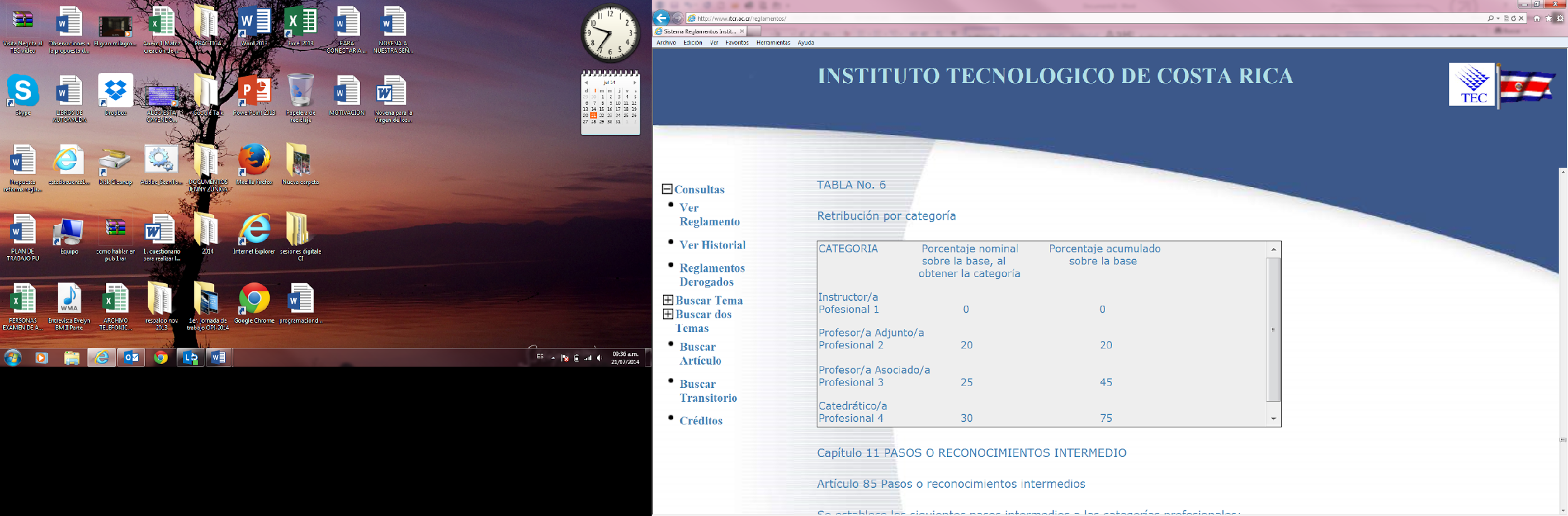 Artículo 84 Remuneración por categoríaA cada una de las categorías establecidas corresponde un porcentaje salarial de acuerdo con la siguiente Tabla: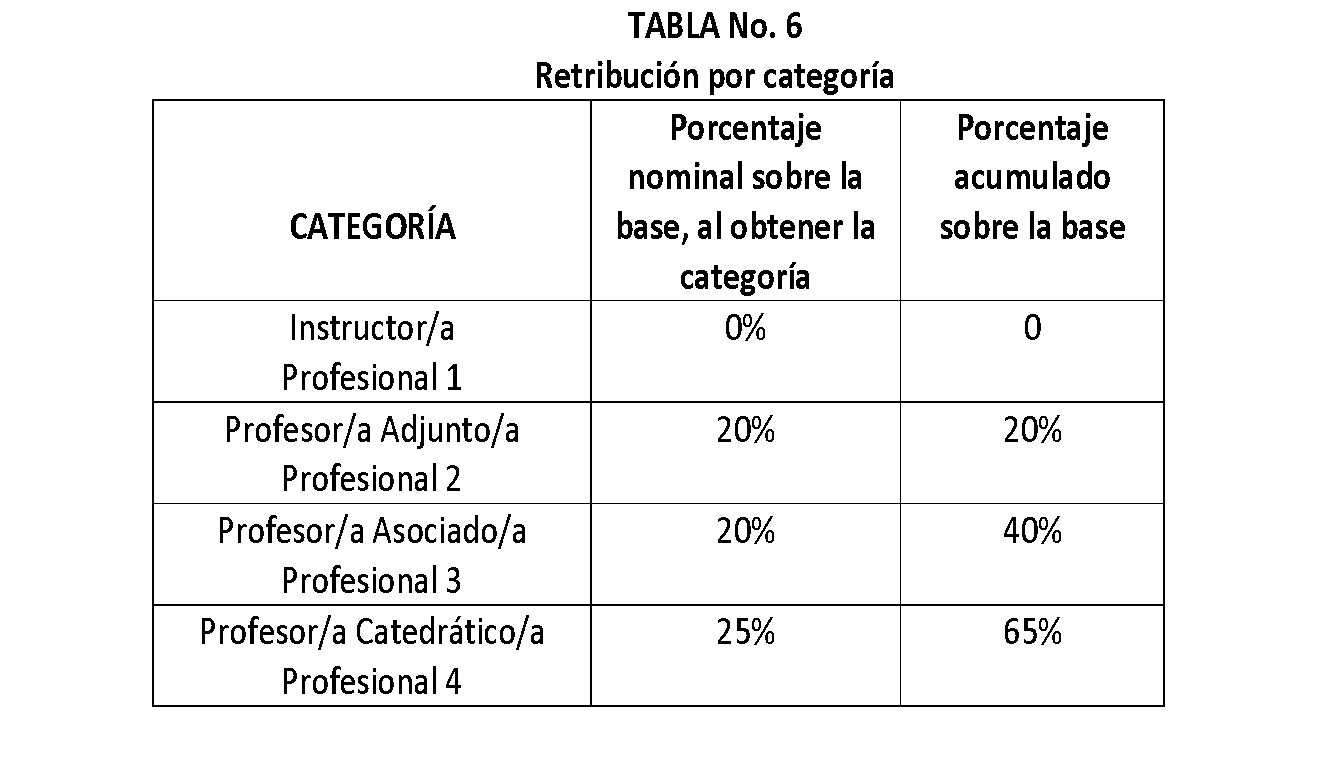 Se acoge la redacción propuesta en el oficio VAD-431-2014 del 19 de junio del 2014 Reglamento de Carrera Profesional del Instituto Tecnológico de Costa Rica y sus reformasVIGENTEPROPUESTASegún oficio VAD-431-2014 y VAD-493-2014Observaciones OPIArtículo 85 Pasos o reconocimientos intermediosSe establece los siguientes pasos intermedios a las categorías profesionales:Entre la categoría de Instructor/a-Profesional 1 y Profesor/a Adjunto/a.-Profesional 2 se introduce un reconocimiento, el cual se logra al completar la mitad del tiempo y del puntaje requerido para el cambio de categoría. Se pagará el 50 % del monto correspondiente al reconocimiento salarial de la categoría 2, es decir, un 10 % de la base salarial. De Profesor/a Adjunto/a-Profesional 2 a Profesor/a Asociado/a-Profesional 3, se introduce un reconocimiento intermedio, el cual se logra al completar la mitad del tiempo y del puntaje requerido para esa categoría. Se reconocerá salarialmente un 40 % del pago correspondiente a la categoría 3, es decir, un 10 % del salario base.  Para pasar de Profesor/a Asociado/a-Profesional 3 a Catedrático/a-Profesional 4 se establecen un reconocimiento intermedio, el cual se logra al completar la mitad del tiempo y del puntaje requerido para ascender a Catedrático/a-Profesional 4. Se reconocerá salarialmente un 33.3% del pago correspondiente a esa categoría, es decir un 10% del salario base. Lo anterior se expresa en la siguiente tabla: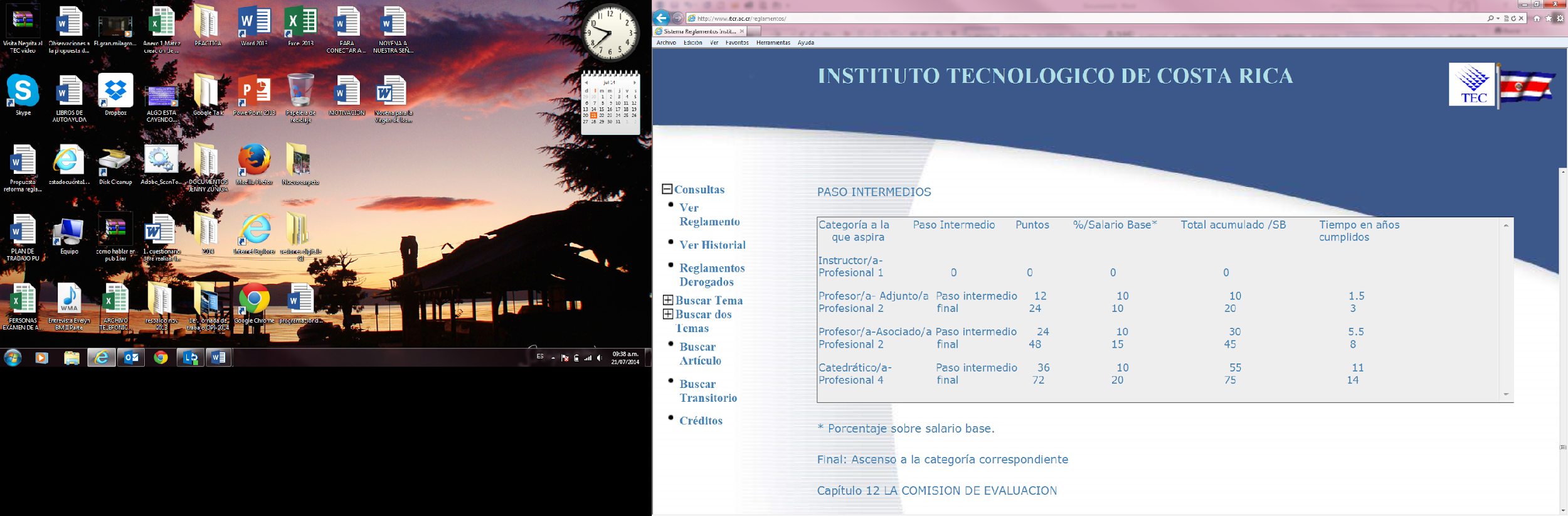 * Porcentaje sobre salario base.Final: Ascenso a la categoría correspondienteArtículo 85. Pasos o reconocimientos intermediosSe establece los siguientes pasos intermedios a las categorías profesionales:Entre la categoría de Instructor(a)-Profesional 1 y Profesor(a) Adjunto(a)-Profesional 2 se introduce un reconocimiento, el cual se logra al completar la mitad del tiempo y del puntaje requerido para el cambio de categoría.  Se reconocerá un 10% del salario base del pago correspondiente a esa categoríaDe Profesor/a Adjunto/a-Profesional 2 a Profesor/a Asociado/a-Profesional 3, se introduce un reconocimiento intermedio, el cual se logra al completar la mitad del tiempo y del puntaje requerido para esa categoría. Se reconocerá salarialmente un 10% del salario base del pago correspondiente a esa categoría.Para pasar de Profesor/a Asociado/a-Profesional 3 a Catedrático/a-Profesional 4 se establecen un reconocimiento intermedio, el cual se logra al completar la mitad del tiempo y del puntaje requerido para ascender a Catedrático/a-Profesional 4. Se reconocerá salarialmente un 10% del salario base del pago correspondiente a esa categoría.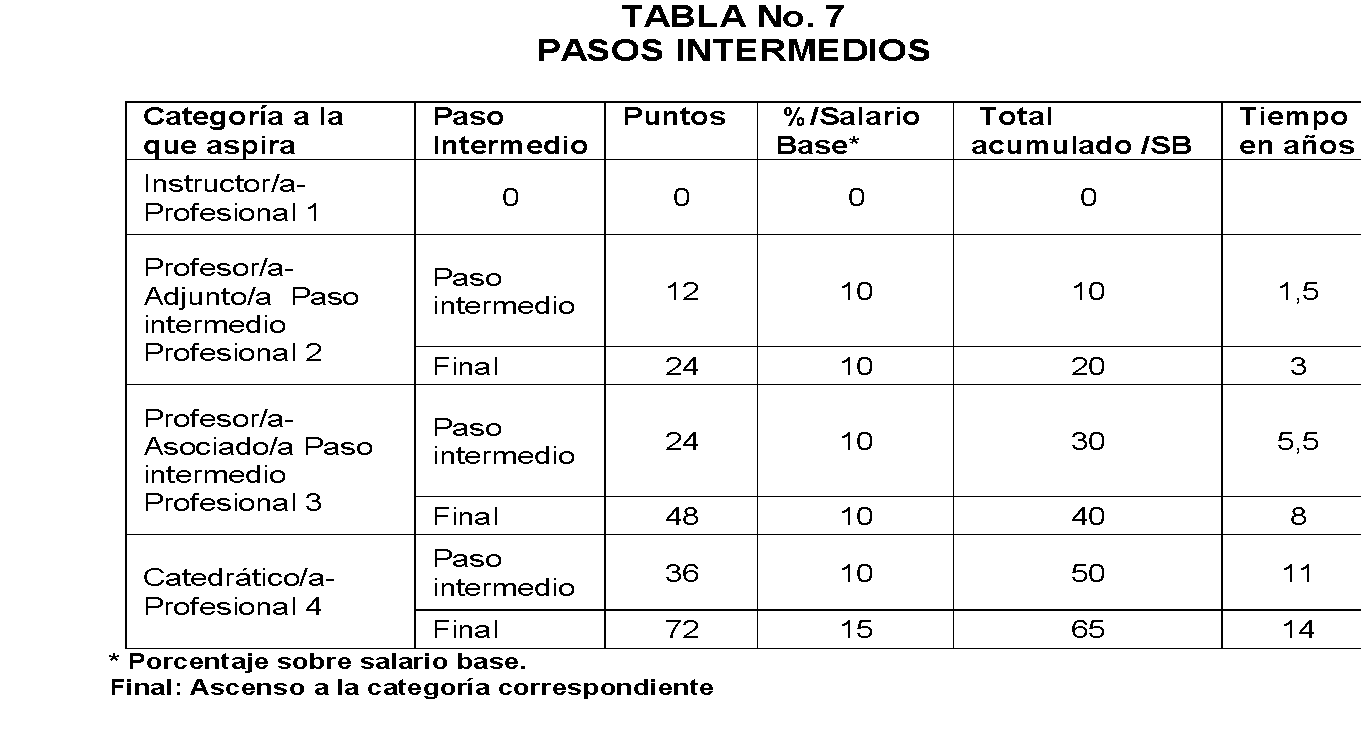 Se acoge la redacción propuesta en el oficio VAD-493-2014 del 22 de julio del 2014, en el cual se elimina en el párrafo dos, lo siguiente: “Se pagará el 50 % del monto correspondiente al reconocimiento salarial de la categoría 2, es decir, un 10 % de la base salarial”Para:MBA.  William Vives Brenes	Vicerrectoría de AdministraciónDe: Ing.  Alexander Valerín Castro, M.Sc., CoordinadorComisión de Planificación y AdministraciónConsejo Institucional	Instituto Tecnológico de Costa RicaFecha:20 de agosto del 2014Asunto:Atención Informe de Asesoría AUDI-AS-014-2014 “Observaciones sobre la propuesta de Modificación al artículo 87 del Reglamento del Sistema de Escalafón de Carrera Administrativa y Apoyo a la Academia del ITCR y artículos 84 y 85 del Reglamento de Carrera Profesional del ITCR"